Ежегодный итоговый отчет о результатах анализа состояния и перспектив развития системы образования подготовлен в соответствии с пунктом 9 Правил осуществления мониторинга системы образования, утвержденных постановлением Правительства Российской Федерации от 5 августа 2013 года № 662 «Об осуществлении мониторинга системы образования».В документе представлены общая характеристика образовательной системы города, анализ и оценка результатов деятельности, кадровых, материально-технических и финансовых ресурсов. Аналитические данные позволяют оценить результативность управленческих действий, выявить связи и зависимости результатов от ресурсов, определить точки развития на следующий период, спрогнозировать риски и предусмотреть мероприятия, направленные на их минимизацию.Отчет адресован широкому кругу лиц: представителям органов законодательной и исполнительной власти, обучающимся и их родителям, работникам системы образования, представителям средств массовой информации, общественным организациям и другим заинтересованным лицам.Отчет о результатах анализа состояния и перспектив развития системы образования за 2021 год подготовлен департаментом образования Администрации города при участии комитета культуры Администрации города в части информации о развитии дополнительного образования.  Для подготовки итогового отчета о результатах анализа состояния и перспектив развития системы образования за 2021 год использовались:- данные форм федерального статистического наблюдения в сфере образования: 
№ 85-к «Сведения о деятельности дошкольной образовательной организации»; № ОО-1 «Сведения об организации, осуществляющей подготовку по образовательным программам начального, основного, общего, среднего общего образования»; № ОО-2 «Сведения о материально-технической и информационной базе, финансово-экономической деятельности общеобразовательной организации»; № 1-ДО «Сведения об организациях дополнительного образования детей»; 
№ 1-ДОП «Сведения о дополнительном образовании и спортивной подготовке детей»; 
№ ЗП-образование «Сведения о численности и оплате труда работников сферы образования по категориям персонала»;- данные мониторинговых исследований, сведения о государственной итоговой аттестации выпускников 9-х и 11-х классов.Развитие муниципальной системы образования в 2021 году осуществлялось в соответствии с целевыми ориентирами, определенными Указами Президента РФ от 07.05.2018 № 204 «О национальных целях и стратегических задачах развития Российской Федерации на период до 2024 года», от 07.05.2012 № 597 «О мероприятиях по реализации государственной социальной политики», от 07.05.2012 № 599 «О мерах по реализации государственной политики в области образования и науки», постановлением Правительства РФ от 26.12.2017 № 1642 «Об утверждении государственной программы Российской Федерации «Развитие образования», Концепцией развития дополнительного образования детей (утв. распоряжением Правительства Российской Федерации 
от 4 сентября 2014 года № 1726-р). Деятельность работников системы образования направлена на достижение стратегической цели, определенной Стратегией социально-экономического развития муниципального образования городской округ Сургут на период до 2030 года по вектору «Образование, воспитание, молодежная политика», а именно: обеспечение доступного и качественного образования в соответствии 
с индивидуальными запросами, способностями и потребностями каждого жителя города Сургута, направленного на дальнейшую самореализацию личности, ее профессиональное самоопределение. Для достижения стратегической цели решаются основные задачи:  развитие системы дошкольного образования;развитие системы общего образования;повышение качества и доступности дополнительного образования;реализация молодежной политики для успешной социализации и эффективной самореализации детей и молодежи города, развитие их потенциала в интересах общества;развитие волонтерства и добровольчества;создание экономических, правовых, организационных условий для детского отдыха
и оздоровления, в том числе в каникулярное время.Для обеспечения планомерной, непрерывной и эффективной работы по достижению стратегической цели департаментом образования ежегодно разрабатывается тактический план мероприятий по развитию муниципальной системы образования города Сургута. В 2021 году деятельность работников системы образования в рамках выполнения тактического плана реализовывалась по следующим направлениям:оценка качества подготовки обучающихся;работа со школами с низкими результатами обучения и /или школами, функционирующими в неблагоприятных социальных условиях;выявление, поддержка и развитие способностей и талантов у детей и молодежи;работа по самоопределению и профессиональной ориентации обучающихся;повышение эффективности управления, в том числе мониторинг эффективности руководителей образовательных организаций;обеспечение профессионального развития педагогических работников;организация воспитания обучающихся;мониторинг качества дошкольного образования;обеспечение доступности и качества современного дополнительного образования детей;создание комфортной образовательной среды для детей с нарушениями здоровья и условий для обеспечения вариативности моделей обучения детей с ограниченными возможностями здоровья;развитие системы профилактической работы;обеспечение комплексной безопасности;организация отдыха и оздоровления детей в каникулярное время;диагностические и мониторинговые процедуры;оценка качества оказания муниципальных услуг (работ) учреждениями, подведомственными департаменту образования;независимая оценка качества условий осуществления образовательной деятельности муниципальных образовательных учреждений.Для достижения национальных целей и стратегических задач, определенных Указом Президента Российской Федерации от 07.05.2018 № 204 «О национальных целях и стратегических задачах развития Российской Федерации на период до 2024 года», деятельность сферы образования направлена на реализацию национальных, федеральных и региональных проектов Российской Федерации, в соответствии с которыми ключевыми направлениями развития определены: обеспечение доступности качественного образования, создание условий для раннего развития детей в возрасте до трех лет, создание эффективной системы развития способностей и талантов у детей, внедрение новых методов обучения и образовательных технологий, создание современной 
и безопасной цифровой образовательной среды, подготовка, переподготовка и повышение квалификации кадров для работы в системе образования.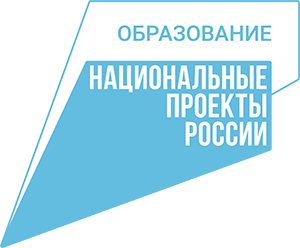 В рамках национального проекта «Образование» департамент образования принимает участие в реализации следующих региональных проектов:- «Современная школа»;- «Успех каждого ребенка»;- «Цифровая образовательная среда».Участие в реализации данных проектов направлено на создание новых мест 
в общеобразовательных организациях, увеличение охвата детей в возрасте от 5 до 18 лет программами дополнительного образование, создание современной и безопасной цифровой образовательной среды, обеспечивающей высокое качество и доступность образования всех видов 
и уровней, увеличение доли педагогических работников общеобразовательных организаций, прошедших повышение квалификации, увеличение количества обучающихся по образовательным программам основного общего образования, охваченных мероприятиями, направленными 
на раннюю профессиональную ориентацию.В рамках национального проекта «Демография» департамент образования принимает участие в реализации регионального проекта «Содействие занятости», что повышает доступность дошкольного образования для детей в возрасте до трех лет.В составе регионального портфеля проектов «Культура» (национальный проект «Культура») город участвует в реализации проектов «Культурная среда» и «Творческие люди», что позволит создать новые объекты культуры, реконструировать существующие, получить организациям культуры современное оборудование, увеличить число посещений организаций культуры, повысить квалификацию специалистов сферы культура.Предоставление дополнительного образования в муниципальных учреждениях дополнительного образования осуществляется в рамках подпрограммы «Дополнительное образование детей в детских школах искусств» муниципальной программы «Развитие культуры в городе Сургуте на период до 2030 года».Управление муниципальной системой образования города осуществляет департамент образования Администрации города, предоставление дополнительного образования детей в муниципальных образовательных организациях в сфере культуры организует также комитет культуры Администрации города.Организационное, информационно-методическое, финансово-хозяйственное, экономическое сопровождение образовательных учреждений осуществляют:- МКУ «Управление дошкольными образовательными учреждениями»; - МКУ «Управление учета и отчетности образовательных учреждений»; - МАУ «Информационно-методический центр»;- МКУ «Центр диагностики и консультирования»;- СГМУП «Комбинат школьного питания».Городская образовательная система – это развитая сеть организаций, которые предоставляют широкий спектр образовательных услуг различного уровня. В городе функционируют более 200 учреждений дошкольного, общего, дополнительного, специального и профессионального образования разной ведомственной принадлежности. Это государственные и муниципальные, казенные, автономные, бюджетные учреждения, частные образовательные организации, некоммерческие организации, имеющие лицензию на осуществление образовательной деятельности. Из них 87 муниципальных образовательных учреждений, в том числе 81 – в ведомстве департамента образования (по состоянию на 31.12.2021).Сеть муниципальных образовательных организаций по состоянию на 31.12.2021 включала 40 дошкольных образовательных учреждений, 37 общеобразовательных учреждений и 10 учреждений дополнительного образования (рисунок 1). По данным статистики в систему дошкольного образования вовлечены 31 446 детей, общее образование в муниципальных общеобразовательных учреждениях получали 56 221 человек, кроме того, в  частной гимназии – 406 человек. Численность обучающихся в муниципальных учреждениях дополнительного образования составила 12 724 человека. Сургут – крупнейший промышленный, транспортный и культурный центр Ханты-Мансийского автономного округа – Югры с численностью постоянного населения 395,9 тыс. жителей, обладающий мощным промышленным и экономическим потенциалом. Город Сургут, в первую очередь, благодаря устойчивой деятельности системообразующих предприятий остается лидером среди муниципалитетов автономного округа по многим показателям. На сегодняшний день Сургут занимает третье место в стране по объему развития промышленности в населенном пункте. Один из самых высоких уровней жизни в округе, развитая инженерная, транспортная и социальная инфраструктуры способствуют тому, что Сургут является привлекательным для жизни муниципальным образованием округа, о чем свидетельствует положительный миграционный прирост населения.Сообщество города Сургута поликультурно и этнически разнообразно: здесь проживают представители более 100 народностей и национальностей. Средний возраст населения города на конец 2021 года составил 34,2 года, в том числе мужчин – 32,5 года, женщин – 35,6 года.В 2021 году в демографической сфере сохранялась тенденция положительного прироста постоянной численности населения города на фоне снижения темпов естественного прироста, 
при этом уровень рождаемости в 1,9 раза превышал уровень смертности. Неблагоприятная санитарно-эпидемиологическая ситуация в условиях пандемии продолжала оказывать негативное влияние на показатели смертности – смертность увеличилась более чем на 47% к допандемийному уровню (уровню 2019 года – 2,9 тыс. человек).Тенденция изменения возрастной структуры населения, характеризующаяся снижением доли населения в трудоспособном возрасте (в условиях сопоставимости его границ), в том числе женщин активного репродуктивного возраста, ростом доли населения моложе и старше трудоспособного возраста, остается основным фактором, определяющим падение темпов естественного прироста и увеличение «демографической нагрузки» на лиц в трудоспособном возрасте. Так, за последние 10 лет доля численности населения младше трудоспособного возраста увеличилась на 4,5%, старше трудоспособного – на 5%, при этом доля численности населения в трудоспособном возрасте снизилась на 9,5%, в том числе женщин активного репродуктивного возраста (20 – 34 года) на 9%. Среднегодовая численность экономически активного населения – 168,5 тыс. человек (43% в общей численности), в экономике на территории муниципального образования заняты 159,7 тыс. человек (95 % от экономически активного населения).В структуре занятости населения наибольший удельный вес приходится на промышленное производство (20%), торговлю (17%), строительство (12%), транспорт (9,5%), образование (9,5%), здравоохранение и социальные услуги (9%). Среднесписочная численность работников крупных и средних организаций – 114,9 тыс. человек. Реализация пакета антикризисных мер, направленных на поддержание занятости и доходов населения в условиях пандемии, способствовала увеличению численности официально зарегистрированных безработных граждан и, соответственно, уровня зарегистрированной безработицы на первоначальном этапе и стабилизации на рынке труда в дальнейшем. Так, в центре занятости города по состоянию 31.12.2020 состояло на учете 6 887 официально зарегистрированных безработных граждан (уровень зарегистрированной безработицы – 4,1%), по состоянию на 
31.03.2021 – 4 949 человек (3%), по состоянию на 30.06.2021 – 1 973 человека (1,2%), по состоянию на 30.09.2021 – 775 человек (0,46%), по состоянию на 31.12.2021 – 730 человек (0,43%).Объем средств, выделяемых на финансирование отрасли «Образование», ежегодно увеличивается. В расходах городского бюджета наибольшую долю занимают расходы на образование – 55,5%, из них 49,6% – финансирование учреждений, подведомственных департаменту образования (диаграмма 1). В общем объеме бюджетных средств большую долю составляют расходы на начальное общее, основное общее и среднее общее образование (диаграмма 2).В 2021 году была обеспечена положительная динамика роста заработной платы педагогических работников образовательных учреждений (диаграмма 3). В 2021 году состав молодых педагогов пополнили 78 выпускников учреждений высшего образования 2021 года (диаграмма 4). Число вновь принятых в 2021 году молодых специалистов остается практически неизменным относительно 2016 года.В период с 2013 по 2021 год наблюдается уверенный рост численности детского населения от 0 до 17 лет (в том числе за счет миграционных процессов), увеличение относительно 2013 года составило 26 824 человек (прирост – 26%), однако, темп роста замедляется на протяжении пяти лет. Изучение динамики изменения численности детского населения выполнено по следующим возрастным группам: 0 – 2 лет (ранний возраст); 3 – 6 лет (дошкольный возраст); 7 – 17 лет (школьный возраст).При стабильном увеличении численности населения школьного возраста пятый год отмечается снижение темпа роста числа детей дошкольного возраста и отрицательная динамика прироста числа детей раннего возраста (таблица 1, диаграмма 5).Таблица 1Численность населения по возрастным группам (по состоянию на 1 января года, следующего за отчетным), чел.Основные направления развития дошкольного образования в 2021 году включали: - обеспечение доступности дошкольного образования детям до 3-х лет, удовлетворение актуального спроса на предоставление услуг дошкольного образования на 100%;- удовлетворение 100% запросов родителей детей с ОВЗ и/или инвалидностью на предоставление психолого-педагогической, методической и консультативной помощи;- повышение эффективности и качества дошкольного образования, включая реализацию федерального государственного образовательного стандарта дошкольного образования.Продолжилась работа по оптимизации образовательной сети и развитию финансово-экономических механизмов, обеспечивающих равный доступ населения к услугам дошкольного образования детей. Одним из ключевых направлений является повышение заработной платы педагогических работников с учетом показателей эффективности деятельности и качества их труда, а также с учетом перехода на эффективный контракт в целях достижения качественных результатов педагогической работы.В 2021 году дошкольные учреждения города посещали 31 446 детей (включая 1 417 воспитанников негосударственных организаций, предоставляющих услуги дошкольного образования на основании лицензии на осуществление образовательной деятельности), с 2013 года численность воспитанников увеличилась на 14 028 человек, прирост составил 81 % (диаграммы 6, 7). Изменение возрастного состава воспитанников (таблица 2) отражает потребность в дошкольном образовании. В 2021 году отмечается отрицательная динамика численности воспитанников в возрасте 1 – 6-ти лет. Дети в возрасте 4-х и 5-ти лет составляют по 20% от общей численности воспитанников. Доступность дошкольного образования для детей в возрасте до двух лет выросла за счет увеличения количества мест для детей данного возраста. При этом в абсолютном
выражении  дети младше одного года остаются самой малочисленной возрастной группой 
в дошкольном образовании, их численность в 2021 году составляла 41 воспитанник. Актуальный спрос на предоставление места в детском саду детям в возрасте от одного года полностью удовлетворен.       Таблица 2Доступность дошкольного образования ежегодно увеличивается, очередь для предоставления места в детском саду сокращается. Очередь на предоставление места в детском саду на конец 2021 года сократилась на 7,2 % и составила 8 714 чел. в возрасте от 0 до 7 лет (на конец 2020 года – 9 389 чел.). Сокращению очереди способствовали такие факторы как демографическая и миграционная ситуация в городе Сургуте, а также открытие дополнительного филиала частного детского сада 
«Наш малыш» в поселке Дорожном. Охват дошкольным образованием детей в возрасте от 2-х месяцев до 7-ми лет (с учетом воспитанников частных организаций) составляет 72,9 % (диаграмма 7), детей в возрасте от 2-х месяцев до 3-х лет – 49 %. Возможность посещать муниципальные детские сады предоставлена всем детям в возрасте от 1-го года до 7-ми лет. В связи с увеличением доступности дошкольного образования в группах 12-ти часового пребывания в детских садах значительно сократилось количество групп кратковременного пребывания. В 2021 году функционировали 5 групп кратковременного пребывания и одна группа с круглосуточным пребыванием.Большинство воспитанников ДОУ (94,7%) посещают группы общеразвивающей направленности, среднесписочная наполняемость данных групп – 33 человека. Увеличилось количество групп компенсирующей направленности для детей с различными нарушениями здоровья (2021 год – 106 групп, 2020 год – 101 группа), средняя наполняемость которых составляет 15 человек. Группы комбинированной направленности посещают всего 0,4% воспитанников, средняя наполняемость данных групп 17 человек. В отчетном году перепрофилированы группы с возрастной категории от 1-го года до 7 лет в возрастную категорию до 3 лет на 350 мест, открыто 2 группы от 6 месяцев до 1 года на 35 мест.Число воспитанников, получающих услуги дошкольного образования в негосударственном секторе, увеличилось с 1 285 человек в 2020 году до 1 417 человек в 2021 году (удельный вес численности воспитанников частных дошкольных образовательных организаций составил 4,5 % от общего числа воспитанников), что также связано с реализацией сертификата дошкольника, дающего право на персонифицированное финансовое обеспечение получения общедоступного и бесплатного дошкольного образования и доступной услуги по присмотру и уходу за ребенком, утвержденного постановлением Правительства Ханты-Мансийского автономного округа – Югры от  04.12.2015 № 448-п. Сертификат дошкольника позволяет снизить размер родительской платы в частных организациях, что способствует повышению конкурентоспособности частного сектора в сфере оказания социальных услуг, увеличению охвата детей дошкольного возраста услугами дошкольного образования, развитию малого и среднего бизнеса в социальной сфере, расширению спектра услуг дополнительного образования для детей дошкольного возраста. Родителям (законным представителям) несовершеннолетних детей, обеспечивающих их дошкольное образование в форме семейного образования, предоставлена возможность получить методическую, психолого-педагогическую, диагностическую и консультативную помощь 
в восьми муниципальных детских садах (ДОУ №№ 14 «Брусничка», 36 «Яблонька», 
37 «Колокольчик», 40 «Снегурочка», 45 «Волчок», 48 «Росток», 77 «Бусинка», 81 «Мальвина») без взимания платы.  Также на базе дошкольных образовательных учреждений предоставляются и иные вариативные формы поддержки (рисунок 2).В настоящее время федеральный государственный образовательный стандарт дошкольного образования реализуется во всех образовательных организациях, осуществляющих деятельность по образовательным программам дошкольного образования.Численность педагогических работников составила 2 706 человек, из них 2 009 – воспитатели. С 2013 года численность педагогов увеличилась на 69 % или на 1 106 человек (диаграмма 8), в том числе в связи с введением в эксплуатацию новых зданий дошкольных учреждений. Численность воспитанников организаций дошкольного образования в расчете на 1 педагогического работника сохранилась на уровне 2020 года – 11,6 чел. (диаграмма 9).Обеспечен планомерный рост средней заработной платы педагогических работников дошкольного образования (диаграмма 10), относительно 2014 года значение показателя выросло на 30 %. В 2021 году реализация образовательных программ дошкольного образования осуществлялась в 52-х муниципальных образовательных учреждениях, в том числе: 40-ка муниципальных дошкольных образовательных учреждениях, 5-ти общеобразовательных учреждениях (1 гимназия, 4 школы) и 7-ми негосударственных организациях, предоставляющих услуги дошкольного образования на основании лицензии на осуществление образовательной деятельности. Изменение количества образовательных организаций по сравнению с прошлым годом связано с реорганизацией ДОУ № 18 «Мишутка» в форме присоединения к нему ДОУ № 21 «Светлячок», а также гимназии имени Ф.К. Салманова в форме выделения из нее детского сада № 10 с одновременным присоединением его к ДОУ № 33 «Аленький цветочек».В связи с изменениями сети учреждений дошкольного образования значение показателя «Темп роста числа организаций, осуществляющих образовательную деятельность по образовательным программам дошкольного образования» составило 98%.Для создания современных условий организации образовательного процесса в 2021 году: - выполнен капитальный ремонт эвакуационных лестниц ДОУ №47 «Гусельки»;- проведена замена теневых навесов в 2-х детских садах;- выполнен капитальный ремонт конструктивных элементов зданий в 5-ти дошкольных учреждений;- проведен выборочный текущий ремонт зданий 6-ти дошкольных учреждений.Однако, в связи с тем, что здания 6,4 % дошкольных образовательных учреждений (диаграмма 11) требуют капитального ремонта, необходимо дальнейшее решение задачи совершенствования материально-технической базы образовательных учреждений. Здания всех дошкольных образовательных учреждений обеспечены техническими средствами пожарной безопасности, а также оборудованы комплексом инженерно-технических средств, обеспечивающих антитеррористическую безопасность: телефонные аппараты с определителем номера, видеодомофоны, системы видеонаблюдения, кнопки экстренного вызова группы быстрого реагирования. в ДОУМатериально-технические и информационные условия пребывания детей в дошкольных организациях способствуют реализации основных направлений деятельности, создают развивающую предметно-пространственную среду, обеспечивают полноценное развитие детей.Площадь помещений, используемых для нужд муниципальных дошкольных образовательных организаций, в расчете на одного воспитанника составила 10,7 кв. м. (2020 – 5,8 кв. м.). Увеличение значения показателя связано с изменением методики вычисления.Все детские сады города расположены в полностью благоустроенных зданиях (водоснабжение, отопление, канализация) и имеют физкультурные залы. Больше половины муниципальных детских садов (64%) имеют плавательный бассейн. В 2021 году отмечается увеличение числа персональных компьютеров (на 697 единиц), доступных для использования детьми в возрасте 3-7 лет, соответственно увеличилось и число компьютеров в расчете на 100 воспитанников (диаграмма 12). Оснащенность образовательного процесса компьютерами ежегодно растет. В 2021 году дошкольное образование получали 
3 460 воспитанников с ОВЗ (диаграмма 13). Численность воспитанников с ОВЗ относительно 2020 года увеличилась на 20 %. Это обусловлено возможностью проходить комплексное обследование в территориальной психолого-медико-педагогической комиссии как в дистанционном формате, так и в очном с соблюдением всех санитарно-эпидемиологических требований в связи с распространением новой коронавирусной инфекции COVID-19. Специальные условия для детей с особенностями развития созданы в большинстве дошкольных организаций, также формируются и внедряются в систему дошкольного образования программы социализации. Система образования обучающихся с ОВЗ и инвалидностью продолжает развиваться по двум приоритетным направлениям: развитие системы инклюзивного образования и развитие существующей сети отдельных классов / дошкольных групп компенсирующей направленности для детей с нарушениями слуха, зрения, опорно-двигательного аппарата, задержкой психического развития (таблица 3).В муниципальных дошкольных образовательных учреждениях организовано обучение детей с нарушениями речи, зрения, интеллектуальными нарушениями, задержкой психического развития. В муниципальной системе образования сформирована сеть образовательных учреждений, реализующих адаптированные образовательные программы для детей с ОВЗ. 
В группах компенсирующей направленности обучаются преимущественно дети с нарушениями речи (74,2%). В соответствии с Законом об образовании нормативное подушевое финансирование осуществляется посредством предоставления субвенции местному бюджету, включая расходы на оплату труда, приобретение учебников и учебных пособий, средств обучения, игр, игрушек (за исключением расходов на содержание зданий и оплату коммунальных услуг). Расходы консолидированного бюджета на дошкольное образование в расчете на одного воспитанника ежегодно увеличиваются и в 2021 году составили 230,9 тыс. руб. (диаграмма 14).Активные меры по повышению доступности дошкольного образования способствовали достижению позитивных результатов в работе по увеличению охвата дошкольным образованием в условиях опережающего роста спроса на услуги дошкольного образования по сравнению с темпом роста инфраструктуры. Для воспитанников с особенностями развития в дошкольных организациях созданы специальные условия.Данные результаты свидетельствуют об эффективности принимаемых мер по созданию дополнительных мест в образовательных организациях.Развиваются вариативные формы дошкольного образования. В детских садах значительно сократилось количество групп кратковременного пребывания, что свидетельствует об увеличении доступности дошкольного образования в группах 12-ти часового пребывания.Развивается негосударственный сектор, оказывающий услуги дошкольного образования, реализуется сертификат дошкольника.Обеспечен планомерный рост заработной платы педагогических работников дошкольных образовательных учреждений.С каждым годом улучшается материально-техническое и информационное обеспечение 
в дошкольных образовательных учреждениях. Приоритетные направления развития начального, основного и среднего общего образования 
в 2021 году:- создание современных условий обучения;- обеспечение качества общего образования;- введение федерального государственного стандарта среднего общего образования;- создание новых мест в школах;- рост числа общеобразовательных учреждений, внедряющих на уровнях общего образования новые методы обучения и воспитания, образовательные технологии, обеспечивающие освоение обучающимися базовых навыков и умений, повышение их мотивации к обучению и вовлеченности 
в образовательный процесс;- обновление содержания и совершенствование методов обучения предметной области «Технология».В 2021/22 учебном году общее образование получали 56 221 человек. Демографическая ситуация и миграционные процессы привели к увеличению численности учащихся с 2013 по 2021 годы на 46 % (17 760 человек) (диаграмма 15). Доля обучающихся образовательных организаций города в общей численности детей 7 – 17 лет составляет 98 %, старше 18 лет – 2 %. Муниципальная система образования обеспечивает условия для реализации конституционных прав граждан на получение общедоступного и бесплатного образования с учетом потребностей и возможностей личности.Наполняемость классов на уровнях начального общего, основного общего и среднего общего образование остается стабильной (диаграмма 16).В городе обеспечивается возможность выбора родителями (законными представителями) учащихся формы получения образования и формы обучения, организации, осуществляющей образовательную деятельность.Вне организаций, осуществляющих образовательную деятельность, в форме семейного образования и самообразования в 2021/22 учебном году образование получали 442 человека, 
что составило 0,8 % от общей численности учащихся. В общеобразовательных учреждениях города в 2021 году в штатном режиме реализовывались ФГОС НОО и ФГОС ООО. В 2020/21 учебном году введен федеральный государственный образовательный стандарт среднего общего образования.  В соответствии с ФГОС обучались 48 114 учащихся 1-9-х классов и 2 704 учащихся 10-х классов.Создана образовательная среда, соответствующая требованиям федеральных государственных образовательных стандартов всех уровней: - 100% обучающихся обеспечены учебниками, соответствующими федеральному перечню;- 100% педагогов, работающих по ФГОС НОО, ФГОС ООО, ФГОС СОО, прошли курсы повышения квалификации;- материально-технические условия реализации образовательных программ соответствуют требованиям ФГОС НОО, ФГОС ООО, ФГОС СОО;- определены оптимальные модели организации образовательного процесса, обеспечивающие интеграцию урочной и внеурочной деятельности обучающихся;- разработаны модели сетевого взаимодействия с организациями дополнительного образования, профессионального образования и высшего образования, обеспечивающие достижение образовательных результатов.Важным качеством системы образования Сургута является ее вариативность, которая реализуется через создание многообразия образовательных программ, использование программно-методического обеспечения, образовательных технологий, учитывающих, склонности, способности, подготовленность и интересы обучающихся. В подведомственных общеобразовательных учреждениях обеспечивается как вариативность форм получения образования и обучения, так и содержательная вариативность через организацию образовательной деятельности в классах различной направленности и реализацию образовательных программ различного уровня сложности.В 2021/22 учебном году муниципальная система образования города была представлена следующим спектром классов (диаграмма 17): - общеобразовательные классы;- классы с организацией обучения 
по адаптированным образовательным программам;- классы с углубленным изучением отдельных предметов;- профильные классы.Имеющийся опыт организации профильного обучения в системе образования города позволяет ежегодно формировать муниципальную сеть профильных классов и групп, обеспечивающую реализацию ФГОС СОО и удовлетворяющую образовательные запросы обучающихся и их родителей. Одной из особенностей ФГОС СОО является профильный принцип обучения всех учащихся. 34 (92%) общеобразовательных учреждения осуществляют образовательную деятельность в двусменном режиме. В 2021/22 учебном году доля обучающихся в первую смену составила 61% (диаграмма 18).  На изменение значения показателя повлияла организация образовательной деятельности в соответствии с санитарно-эпидемиологическими требованиями к особому режиму работы образовательных организаций в условиях распространения новой коронавирусной инфекции 
COVID-19.С целью создания новых мест в общеобразовательных учреждениях города Сургута реализуется комплекс мероприятий.Имеющийся опыт организации профильного обучения в системе образования города позволяет ежегодно формировать муниципальную сеть профильных классов и групп, обеспечивающую реализацию ФГОС СОО и удовлетворяющую образовательные запросы обучающихся и их родителей. Одной из особенностей ФГОС СОО является профильный принцип обучения всех учащихся.В 2021/22 учебном году на уровне среднего общего образования в муниципальных общеобразовательных учреждениях города функционировали все виды профильных 10–11-х классов, предусмотренные ФГОС СОО (диаграмма 19).В соответствии с ФГОС СОО профильное обучение в общеобразовательных учреждениях осуществлялось по технологической, естественно-научной, гуманитарной, социально-экономической направленностям, включая классы универсального профиля с углубленным изучением отдельных предметов соответствующих направленностей.В течение последних 2-х лет сохраняется тенденция преобладающего выбора обучающимися и их родителями (законными представителями) профилей обучения технологической направленности (диаграмма 20).В муниципальной системе образования при организации профильного обучения используются форматы «школа-предприятие», «школа-ВУЗ», «школа-школа» (рисунок 3).В 2021/22 учебном году в муниципальной системе образования города дистанционные образовательные технологии в обучении использовали 100% общеобразовательных учреждений при реализации образовательных программ начального общего, основного общего и среднего общего образования 
в условиях действия ограничительных мер 
по предупреждению завоза и распространения коронавирусной инфекции, вызванной COVID-19, 
в периоды карантина и актированных дней в связи с низкой температурой воздуха внешней среды. Родители (законные представители) 753-х учащихся использовали возможность на основании личного заявления перевести детей на обучение с применением дистанционных технологии в разные периоды 2021/22 учебного года. Во всех общеобразовательных учреждениях проведен анализ потребности участников образовательных отношений в компьютерной технике для организации обучения с использованием дистанционных технологий. На период обучения с использованием дистанционных технологий 
в безвозмездное временное пользование обучающимся по запросу родителей (законных представителей) были выданы более 980 единиц компьютерной техники (компьютер/ноутбук/планшет), из них детям льготных категорий (малообеспеченные, многодетные семьи) – 343.Департаментом образования организована работа по ведению мониторинга освоения образовательных программ подведомственных общеобразовательных учреждений с применением дистанционных технологий, а также телефонов муниципальной «горячей линии» по вопросам организации образовательной деятельности с применением дистанционных технологий. Основным условием обеспечения высокого качества образования является системное
развитие кадрового потенциала, основанное на непрерывном образовании, подготовке
и переподготовке кадров, их карьере, совершенствовании организационных структур и стиля управления. Численность педагогических работников общеобразовательных учреждений в 2021 году составила 3 460 человек, из них 2 770 человек – это учителя, что на 45 человек (1,6 %) больше в сравнении с 2020 годом.В 2021 году в муниципальных общеобразовательных учреждениях работали 5 383 человека, из них 3 460 педагогов или 64% от общего числа работников. С 2013 года численность педагогов увеличилась на 634 человека или 22,4 %, учителей – на 443 человека или 19 % (диаграмма 21). В 2021/22 учебном году в муниципальных общеобразовательных учреждениях работали 345 молодых специалистов. В целях развития профессионально-личностных качеств, профессиональных компетенций молодых педагогов в Сургуте реализуется приоритетный муниципальный проект «Школа наставников». В рамках проекта для молодых педагогов первого года работы было организовано 140 мероприятий: открытые уроки, мастер-классы, семинары-практикумы, внеклассные мероприятия, тренинги и т.д. Наибольшее количество мероприятий было организовано в начале учебного года 
в рамках декады молодых специалистов – 111 мероприятий.В результате реализуемых мер социальной поддержки работников системы образования отмечается ежегодный рост доли численности учителей в возрасте до 35 лет в общей численности учителей (диаграмма 22). Вследствие положительной динамики численности населения города в возрасте 7-17 лет (в соответствии с демографическим прогнозом к 2025 году численность детей данного возраста достигнет 68,5 тыс. чел.) ежегодно увеличивается и потребность как в учителях, так и в дополнительных местах в общеобразовательных организациях. Сохраняется тенденция увеличения численности обучающихся по образовательным программам начального общего, основного общего, среднего общего образования в расчете на одного педагогического работника. За последние семь лет она выросла с 13,6 до 16,4 человека (диаграмма 23).Обеспечен планомерный рост средней заработной платы учителей и педагогических работников общеобразовательных организаций, 
с 2014 года зарплата учителей выросла на 31 %, педагогов – на 30 % (диаграмма 24).Важной задачей является обеспечение общеобразовательных организаций социальными педагогами, педагогами-психологами и учителями-логопедами. Все муниципальные общеобразовательные учреждения города имеют в составе педагогических работников социальных педагогов и педагогов-психологов, 81 % учреждений – учителей-логопедов.Численность обучающихся по адаптированным образовательным программам начального общего, основного общего, среднего общего образования в расчете на одного работника составляет: 69 детей – на учителя-дефектолога, 29 детей – на учителя-логопеда, 18 детей – на педагога-психолога.В 2021 году образовательные программы начального, основного и среднего общего образования реализовывали 37 муниципальных общеобразовательных организаций и 1 частная гимназия. Общая и учебная площадь помещений муниципальных общеобразовательных организаций в расчете на одного учащегося ежегодно сокращается (диаграмма 25) в связи с увеличением численности обучающихся.В рамках проекта «Современная школа» в 2021 г. осуществлялось строительство средней общеобразовательной школы в микрорайоне 42 г. Сургута, мощностью 900 мест. Введены в эксплуатацию второй корпус лицея имени генерал-майора В.И. Хисматулина в микрорайоне № 32 на 900 мест и второй корпус школы «Перспектива» в микрорайоне № 33 на 900 мест.Материально-техническое и информационное обеспечениеИнфраструктура образовательной организации представляет собой совокупность зданий и сооружений, учебных и вспомогательных помещений, мебели, учебной техники и лабораторного оборудования, средств вычислительной техники и информационно-коммуникационных технологий, необходимых для эффективного функционирования образовательной организации и качественного освоения обучающимися образовательных программ. В 2021/22 учебном году образовательная деятельность была организована в 62-х зданиях, переданных в оперативное управление муниципальным образовательным учреждениям. Каждое здание было проверено на предмет оценки готовности к осуществлению в нем образовательной деятельности комиссией с участием представителей УМВД России по г. Сургуту, Сургутского МОВО филиала ФГКУ УВО ВНГ России по ХМАО – Югре (Росгвардии), представителей родительской общественности.Образовательными учреждениями планомерно и постоянно приобретается новое оборудование и модернизируется уже существующее с целью обеспечения его соответствия современным нормам стандартизации, пожарной безопасности и санитарно-гигиеническим требованиям.В последние годы большое внимание уделяется развитию информационной составляющей школьной инфраструктуры. В рамках мониторинга отслеживаются значения таких показателей, как число персональных компьютеров, используемых в учебных целях, и скорость их подключения к сети Интернет.В 2021 году наблюдается положительная динамика оснащенности общеобразовательных организаций компьютерами, используемыми в учебных целях, в расчете на 100 учащихся (диаграмма 26). Все учреждения поключены к сети Интернет на скорости 
не менее 100 Мбит/с. С целью реализации регионального проекта «Современная школа» в 2021/22 учебном году продолжена работа по оснащению оборудованием, которое объединило в себя конструирование, техническое творчество, программирование, робототехнику, мехатронику. Для стимулирования воображения, развития любознательности учащихся, обогащения опыта яркими впечатлениями, а также визуализации сложных понятий и процессов внедрены VR/AR технологии.Осуществляется комплектование и модернизация кабинетов технологии, физики, химии, ОБЖ, информатики оборудованием, отвечающим современным требованиям, в образовательных учреждениях создаются высокооснащенные ученические места. В среднем 96,8% предметных кабинетов общеобразовательных учреждений оснащены в соответствии с требованиями ФГОС. Все общеобразовательные организации используют государственную информационную систему ХМАО – Югры «Цифровая образовательная платформа Ханты-Мансийского автономного округа – Югры» для зачисления детей в образовательное учреждение и предоставления информации о текущей успеваемости учащихся, ведения электронного дневника и электронного журнала успеваемости. Родители учащихся имеют возможность получать муниципальную услугу «Предоставление информации о текущей успеваемости учащегося, ведение электронного дневника и электронного журнала успеваемости» на портале госуслуг и на сайте cop.admhmao.ru.Сохранение здоровья100% общеобразовательных учреждений внедряют здоровьесберегающие технологии, используют формы межведомственного взаимодействия по вопросам охраны здоровья детей. 
Для учащихся ежеквартально проводятся «Уроки здоровья», ежегодно – мероприятия и акции, посвященные Всемирному дню здоровья, Международному дню отказа от курения, Всемирному дню здорового питания, направленные на информирование участников образовательных отношений об основах здоровьесбережения, формирование грамотного представления о здоровье, механизмах его поддержания, выработке навыков и умений по ведению здорового образа жизни. Реализуются программы внеурочной деятельности, направленные на формирование здоровых пищевых привычек у обучающихся, более 90 профилактических программ по профилактике курения, употребления алкогольных, оказание первичной медико-санитарной помощи учащимся и воспитанникам, проведение медицинских профилактических осмотров детей и диспансеризация осуществляются амбулаторно-поликлиническими учреждениями по территориальному принципу.Во всех муниципальных образовательных учреждениях функционируют медицинские кабинеты, соответствующие условиям и требованиям для осуществления медицинской деятельности.В 25-ти образовательных учреждениях осуществляют деятельность стоматологические кабинеты, укомплектованные врачами и средним медицинским персоналом на 100%. В образовательных учреждениях, где отсутствуют стоматологические кабинеты, используется сетевой принцип предоставления стоматологических услуг.В 2021 году врачами-специалистами амбулаторно-поликлинических учреждений в рамках медицинских профилактических осмотров обследовано 28 519 воспитанников, посещающих образовательные учреждения, реализующие программы дошкольного образования, что составило 99,9% от подлежащих медицинскому осмотру, и 54 137 учащихся общеобразовательных учреждений, что составило 99,7% от численности учащихся, подлежащих медицинскому осмотру.Рациональное питание и грамотно организованное медицинское обслуживание – гарантия успешного физического, психического и умственного развития детей. В 2021/22 учебном году организовано одноразовое бесплатное горячее питание учащихся начальных классов за счет средств субсидии из бюджета ХМАО – Югры и средств местного бюджета, а также диетическое питание детей с хроническими заболеваниями.100 % учащихся по очной форме получали в учебное время горячее питание в соответствии с требованиями СанПиН 2.3/2.4.3590-20 по месту нахождения общеобразовательного учреждения. Рациональное питание – одно из составляющих успешного физического, психического и умственного развития детей.Все учащиеся льготных категорий (дети из малоимущих и многодетных семей, дети-сироты и дети, оставшиеся без попечения родителей, дети с ОВЗ, дети-инвалиды) обеспечены бесплатным двухразовым питанием. Для учащихся с ОВЗ, детей-инвалидов, обучающихся на дому, предусмотрена денежная компенсация за двухразовое питание. Физкультурные залы имеют все общеобразовательные учреждения (за исключением открытой сменной школы, которая использует спортивный зал СОШ № 7), плавательные бассейны – 27% учреждений, логопедические пункты – 86,5%.Обеспечение безопасностиПродолжается работа по созданию комфортных, соответствующих требованиям комплексной безопасности, условий организации образовательной деятельности.Число зданий общеобразовательных учреждений, которые нуждаются в капитальном ремонте, остается неизменным на протяжении четырех лет, их доля составила 1,6% от общего количества зданий общеобразовательных учреждений (диаграмма 27). Для создания современных условий организации образовательного процесса в 2021 году: - проведен выборочный текущий ремонт зданий 17-ти общеобразовательных учреждений;- выполнены работы по капитальному ремонту фундамента и фасада здания бассейна гимназии «Лаборатория Салахова», крылец зданий 5-ти школ, перепрофилирование помещений 
НШ «Прогимназия».На протяжении последних лет усилению безопасности школ уделялось пристальное внимание. Здания всех муниципальных общеобразовательных учреждений обеспечены техническими средствами пожарной безопасности и оборудованы комплексом инженерно-технических средств, обеспечивающим антитеррористическую безопасность: телефонные аппараты с определителем номера, системы видеонаблюдения, кнопки экстренного вызова группы быстрого реагирования.В 2021/22 учебном году в 37-ми общеобразовательных учреждениях созданы специальные условия для получения качественного образования 2 611 учащимися с ограниченными возможностями здоровья и инвалидностью. С учетом структуры заболеваний обучающихся с ОВЗ в 17-ти общеобразовательных учреждениях сформирована сеть отдельных классов, в которых организовано обучение 843-х детей 
с нарушениями слуха, зрения, опорно-двигательного аппарата, задержкой психического развития 
по адаптированным основным общеобразовательным программам (таблица 4).По-прежнему актуальной остается задача интеграции в общее образование детей с ОВЗ и детей-инвалидов. На протяжении четырех лет отмечается высокий уровень охвата этих категорий детей общим образованием в составе общеобразовательных классов (диаграмма 28).  В 11-ти образовательных учреждениях осуществлялось психолого-педагогическое сопровождение обучающихся с расстройствами аутистического спектра с целью формирования навыков успешной социализации в обществе. Модель комплексного психолого-педагогического сопровождения обучающихся с расстройством аутистического спектра в условиях общеобразовательного учреждения реализуется в НШ № 30, являющейся федеральной инновационной площадкой.Оказание методической помощи по овладению специальными педагогическими подходами, методами обучения и воспитания обучающихся с особенностями в развитии осуществляли один ресурсный центр (СОШ № 18 им. В.Я. Алексеева), три «школы-спутника» (НШ № 30, СОШ № 8 
им. Сибирцева А.Н., Сургутская технологическая школа), площадки по использованию опыта работы компетентностного центра инклюзивного образования «Инклюверсариум» (СОШ № 27, 
СОШ № 32, СОШ № 8 им. Сибирцева А.Н.).В 2021/22 учебном году реализация федерального государственного образовательного стандарта начального общего образования обучающихся с ОВЗ осуществлялась во всех общеобразовательных учреждениях, в которых организовано обучение детей с особыми образовательными потребностями в 1-4-х классах, в соответствии с рекомендациями территориальной психолого-медико-педагогической комиссии. Планомерное внедрение стандарта позволило достичь учащимся с ОВЗ различных нозологий качественные результаты в освоении адаптированных основных общеобразовательных программ как в отдельных классах, так и инклюзивно в общеобразовательных классах совместно с детьми, не имеющими нарушений в развитии.Государственная итоговая аттестация по образовательным программам основного общего и среднего общего образования в 2021 году проводилась в формах основного государственного экзамена (для выпускников 9-х классов), единого государственного экзамена (для выпускников 11-х классов) и государственного выпускного экзамена (для выпускников 9, 11-х классов).В основном периоде государственной итоговой аттестации приняли участие 2 562 выпускника 11-х классов и 4 619 выпускников 9-х классов общеобразовательных учреждений города текущего года.По результатам государственной итоговой аттестации в 2021 году:- 2 594 выпускника 11-х классов и 4 569 выпускников 9-х классов получили аттестаты о соответствующем уровне образования; - 148 одиннадцатиклассников получили аттестат о среднем общем образовании с отличием и награждены медалью Российской Федерации «За отличные успехи в учении» и медалью 
ХМАО – Югры «За особые успехи в обучении»; - 134 выпускника 9-х классов получили аттестат об основном общем образовании с отличием.В соответствии с особенностями проведения ЕГЭ в 2021 году русский язык и учебные предметы по выбору выпускники сдавали с целью предъявления результатов при поступлении в образовательные организации высшего образования. Положительный результат по русскому языку являлся основанием для получения аттестата о среднем общем образовании.Наибольшее число выпускников в качестве экзамена по выбору сдавали ЕГЭ 
по математике профильного уровня – 1 147 (49,2%) выпускников. На втором и третьем местах по популярности – обществознание (965 человек, 41,4%) и биология (463 человека, 19,8%).Общий объем финансовых средств, поступивших в общеобразовательные организации города, в расчете на одного учащегося остался на прежнем уровне и составил 139,2 тысячи рублей. Удельный вес финансовых средств от приносящей доход деятельности в общем объеме финансовых средств общеобразовательных организаций продолжает оставаться незначительным (диаграмма 29).Темп роста численности детей школьного возраста опережает темп роста числа общеобразовательных организаций. Эта тенденция носит устойчивый характер и будет сохраняться в среднесрочной перспективе. При этом, все дети школьного возраста, постоянно проживающие 
в городе, вовлечены в систему общего образования. Департаментом образования проводилась работа по адаптации сети образовательных организаций и поиску резервов для обеспечения права на обучение в школе, исходя из тенденции ежегодно растущей численности детей школьного возраста, с перспективами недопущения роста доли обучающихся во вторую смену.Актуальной остается задача по снижению численности детей, обучение которых организовано в двухсменном режиме обучения и планомерному переходу всех общеобразовательных учреждений в односменный режим работы.Отмечается положительная динамика показателя численности учащихся в расчете на одного педагогического работника.100% общеобразовательных учреждений использовали дистанционные образовательные технологии при реализации образовательных программ начального общего, основного общего 
и среднего общего образования в условиях действия ограничительных мер по предупреждению завоза и распространения коронавирусной инфекции, вызванной COVID-19, в периоды карантина 
и актированных дней в связи с низкой температурой воздуха внешней среды.В общеобразовательных учреждениях города обеспечивается поэтапное введение федеральных государственных образовательных стандартов.  В полном объеме осуществлен переход на федеральный государственный образовательный стандарт учащихся 1-10-х классов.Планомерное внедрение стандарта начального общего образования обучающихся с ОВЗ позволило достичь учащимся с ОВЗ различных нозологий качественных результатов в освоении адаптированных основных общеобразовательных программ.Степень интеграции в общее образование детей с ограниченными возможностями сохраняется на высоком уровне на протяжении последних лет.Сохраняется положительная динамика улучшения материально-технического обеспечения образовательных учреждений. Это касается всех направлений развития образовательной инфраструктуры: улучшения состояния зданий, оборудования, обеспечения безопасности, 
а также создания условий для развития информационно-коммуникационных технологий.Все общеобразовательные учреждения обеспечены доступом к сети Интернет на скорости 
не менее 100 Мбит/с. 2.3. Сведения о развитии дополнительного образования детей и взрослыхРазвитие системы дополнительного образования в 2021 году осуществлялось в соответствии с целевыми ориентирами, включающими: - обеспечение доступности дополнительного образования, увеличение охвата детей дополнительными образовательными услугами, включая достижение к 2024 году целевого показателя охвата детей в возрасте от 5 до 18 лет дополнительными общеобразовательными программами – 80%; - обновление содержания и технологий дополнительного образования детей с приоритетным развитием технической направленности;- обеспечение равного доступа к финансированию за счет бюджетных ассигнований муниципальных, частных организаций дополнительного образования; - расширение участия негосударственного сектора в оказании услуг дополнительного образования;- создание условий для становления и развития новых профессиональных компетенций педагогов, реализующих программы технической и естественно-научной направленностей, в рамках деятельности опорного центра дополнительного образования детей.- повышение вариативности и качества дополнительных образовательных программ для детей, в том числе в дистанционном формате, модернизация инфраструктуры дополнительного образования (открытие Центра цифрового образования детей «IT-куб», школьных технопарков 
и т.д.). Программы дополнительного образования реализовывали 10 учреждений дополнительного образования (рисунок 1), из них 4 подведомственных департаменту образования и 6 – комитету культуры. Дополнительное образование получали 12 724 человека, из них 3 395 человек – по дополнительным предпрофессиональным программам в детских школах искусств. В учреждениях дополнительного образования, подведомственных департаменту образования, обучались 9 331 человек или 
73,3 % от общей численности обучающихся муниципальных учреждений дополнительного образования, в учреждениях культуры – 
3 395 человек (диаграмма 30).Охват детей в возрасте от 5 до 18 лет дополнительными общеобразовательными программами, реализуемыми в муниципальных организациях дополнительного образования детей, в 2021 году по отношению к 2020 году практически не изменился и составил 17,3 % (диаграмма 31). Сокращение охвата в последующие отчетные периоды связано с ростом численности населения города в возрасте 5-18 лет при сохранении количества мест в учреждениях дополнительного образования.В рамках решения приоритетных задач обновления содержания дополнительного образования, достижения показателей регионального проекта «Успех каждого ребенка» национального проекта «Образование», с целью обеспечения доступного и качественного дополнительного образования город Сургут перешел на новую модель предоставления сертификата дополнительного образования и способов его использования в АИС ПДО. По состоянию на 31.12.2021 в АИС ПДО зарегистрированы: 81 учреждение, подведомственное департаменту образования (37 общеобразовательных учреждений, 40 детских садов, 4 учреждения дополнительного образования), 8 учреждений, подведомственных управлению физической культуры и спорта, 15 негосударственных организаций.По договорам оказания платных образовательных услуг обучались 5 334 человека или 42,2% от общей численности обучающихся учреждений дополнительного образования. Обучение 8 009 детей, в том числе 270 детей с ОВЗ и инвалидностью, осуществлялось с использованием сертификата персонифицированного дополнительного образования.Кроме того, более 44 тыс. человек занимались по дополнительным общеобразовательным программам на бюджетной основе в объединениях дополнительного образования 
в дошкольных образовательных учреждениях, общеобразовательных учреждениях и в Центрах дополнительного образования детей, организованных на базе общеобразовательных учреждений.Наиболее популярные направления дополнительного образования в учреждениях дополнительного образования: в области искусств – 42% обучающихся, техническое – 26 % обучающихся (диаграмма 32). Доступность дополнительного образования технической и естественнонаучной направленностей обеспечивается в том числе детским технопарком «Кванториум», в котором обучались 1 285 детей по 58-ми дополнительным общеобразовательным программам, из них 23 – продвинутого уровня.В учреждениях дополнительного образования созданы условия для получения образования детьми с особыми образовательными потребностями, в 2021 году обучались 270 детей с ОВЗ и детей-инвалидов, доля их численности составила 2,1 % в общей численности обучающихся в организациях дополнительного образования. Кадровое обеспечениеОсновным условием повышения доступности, обновления содержания и повышения качества программ дополнительного образования является развитие кадрового потенциала. Численность педагогических работников в 2021 году увеличилась на 16 человек и составила 456 человека (диаграмма 33).Доля числа педагогов в общей численности работников организаций дополнительного образования остается стабильной – 68 % (2020 год – 66,4%). Доля молодых педагогов (в возрасте  моложе 35 лет) в общем числе педагогических работников составляет 31,1%.Обеспечен планомерный рост средней заработной платы педагогических работников учреждений дополнительного образования (диаграмма 34).С целью повышения компетентности педагогов в разработке дополнительных общеобразовательных программ технической, социально-гуманитарной, естественнонаучной, физкультурно-спортивной, туристско-краеведческой, художественной направленностей, в том числе адаптированных дополнительных общеобразовательных программ для детей с различными нозологиями и программ каникулярного отдыха, соответствующих принципам открытого компетентностного образования детей и подростков ежегодно проводится муниципальная кадровая школа по разработке дополнительных общеобразовательных программ. В 2021/22 учебном году 
в муниципальной кадровой школе приняли участие 127 педагогов из 53-х образовательных учреждений, успешно завершили обучение 94 педагога из 47-ми образовательных учреждений. В  результате разработано 94 программы разных направленностей.Сеть образовательных организацийВ 2021 году программы дополнительного образования, кроме 10-ти муниципальных организаций дополнительного образования, реализовывали 37 общеобразовательных учреждений 
и 40 дошкольных учреждений. В сентябре 2021 года:- открыт школьный технопарк «Кванториум» на базе гимназии «Лаборатория Салахова», что стало результатом победы в конкурсном отборе среди муниципальных образований автономного округа на предоставлении субсидии из федерального и регионального бюджетов в рамках национального проекта «Образование». Детский технопарк включает биоквантум, наноквантум, робоквантум и энерджикввантум, оснащен высокотехнологичным цифровым оборудованием для создания современной образовательной среды;- начал работу второй корпус детского технопарка «Кванториум» структурного подразделения МАОУ ДО «Технополис» (ул. Крылова, 41/1). Технопарк включает 4 квантума (автоквантум,
Date-квантум, промдизайнквантум, Hi-Tech цех), шахматную гостиную, лекторий, проектную зону или зону коллективной работы.В 2021 году открыты 6 новых школьных технопарков на базах лицеев №1, №3, имени генерал-майора Хисматулина Василия Ивановича, гимназии имени Ф.К. Салманова, СОШ №44, № 46 с УИОП с охватом более 4 300 учащихся, в том числе с ограниченными возможностями здоровья. Работа школьных технопарков строится на основе развития четырех важных компетенций 
(4К: креативность, коммуникативность, критическое мышление, командная работа). Требуют капитального ремонта здания МБУ ДО «Детская школа искусств №1» и МБУ ДО «Детская школа искусств им. Г. Кукуевицкого». МБУ ДО «Детская художественная школа №1 им.  Л.А. Горды» расположена в приспособленных помещениях, МБУ ДО «Детская школа искусств № 3» размещается в арендованном помещении.Остается проблема в области обеспеченности города детскими школами искусств, которая составляет 40,4 %. Для достижения показателя по охвату детей дополнительным образованием в сфере культуры необходимо до 2030 года построить в городе не менее 10-ти детских школ искусств и обеспечить увеличение контингента обучающихся детских школ искусств более чем в три раза. Материально-техническое и информационное обеспечение В 2021 году на одного обучающегося в организациях дополнительного образования в среднем приходилось 2,9 кв. м. площади всех помещений. Наибольшее значение показателя зафиксировано в учреждениях сферы культуры – 5,9 кв. м., общая площадь которых составила 20 147 кв. м., при этом учебная площадь составляет только 1,9 кв. м. на одного обучающегося.Предлагаемый статистический инструментарий не позволяет корректно выполнить расчет значения показателя для учреждений дополнительного образования, подведомственных департаменту образования, так как они осуществляют образовательную деятельность в том числе и на учебных площадях общеобразовательных организаций.Все организации дополнительного образования расположены в полностью благоустроенных зданиях (имеют водопровод, отопление, канализацию), оснащены пожарной сигнализацией, дымовыми извещателями, системами видеонаблюдения. В учебных целях используется 539 персональных компьютеров, из них 444 имеют доступ
 к сети Интернет. Показатель обеспеченности персональными компьютерами в организациях дополнительного образования фиксируется в расчете на 100 обучающихся, в 2021 году его значение составило 4,3 единицы (2020 год – 3,7) для всех компьютеров, используемых в учебных целях, 
и 3,6 – для  компьютеров, имеющих доступ к сети Интернет (2020 год – 3,4). Расширить спектр реализуемых дополнительных общеобразовательных программ позволило обновление материально-технической базы кабинетов «Технология» общеобразовательных учреждений. С целью реализации проектной, исследовательской деятельности, программ дополнительного образования образовательные учреждения формируют базу инновационного оборудования по предметной области «Технология». Кабинет «Технология» включает модули для конструирования, технического творчества, программирования, робототехники, мехатроники, проектной деятельности с применением цифрового производства, изучения методов аддитивных и субтрактивных технологий для решения учебных задач.Финансово-экономическая деятельностьОбъем финансовых средств, поступающих 
в организации дополнительного образования, 
в расчете на 1-го обучающегося ежегодно растет (диаграмма 35). При этом следует отметить сокращение финансирования на обновление материально-технической базы детских школ искусств и недостаточное финансирование участия одаренных детей в выездных конкурсах, фестивалях, творческих школах. Доля финансовых средств от приносящей доход деятельности в общем объеме финансового обеспечения организаций дополнительного образования сокращается (диаграмма 35).Общий объем финансирования детских школ искусств в 2021 году составил 608 449,0 тысяч рублей, в том числе 581 395,0 тысяч рублей – текущее бюджетное финансирование и 27 054,0 тысяч рублей – внебюджетные источники финансирования. Удельный вес финансовых средств, полученных от оказания платных образовательных услуг в общем объеме финансовых средств детских школ искусств составил в 2021 году (3%). Учебные и внеучебные достиженияДля решения задач художественно-эстетического воспитания учащихся 
и развития творческих способностей, в целях создания условий для самореализации и развития талантов детей, а также воспитания высоконравственной, гармонично развитой и социально ответственной личности, на муниципальном уровне сформирована двухуровневая система выявления и поддержки одаренных детей в области искусств. 	Система построена с учетом специфики предоставления дополнительного образования и включает в себя проведение ежегодно более 40 мероприятий городского уровня различных форм, 
в числе которых: конкурсы, фестивали, концерты, выставки, мастер-классы, а также организация 
и проведение творческих и соревновательных мероприятий школьного уровня.   В 2021 году в рамках муниципальной программы, проведено более 20 городских творческих мероприятий (фестивалей, конкурсов, выставок, концертов), с числом участников более 3 000 человек. Ежегодно учащиеся детских школ искусств становятся лауреатами конкурсов различных уровней – от городского до международного. В 2021 году в конкурсах приняли участие 1 850 учащихся, стали победителями 1 560 учащихся, в том числе завоевали 48 дипломов Гран-При и 1 350 дипломов лауреатов различных степеней. Условия получения образования лицами с ОВЗ и инвалидами Одним из приоритетных направлений реализации образовательных услуг 
в сфере культуры и искусства является создание условий для доступности услуг для детей с  ограниченными возможностями здоровья.В целях развития и социальной адаптации детей с ограниченными возможностями здоровья в возрасте от 7 до 14 лет в пяти детских школах искусств реализуются адаптированные общеразвивающие программы с 3-х, 4-х летним сроком обучения в области музыкального и изобразительного искусств. Детская школа искусств им. Г. Кукуевицкого и детская художественная школа № 1 им. Л.А. Горды реализуют программу для детей с ограниченными возможностями здоровья «Гармония» в сетевой форме. Общая численность детей с ОВЗ составляет 50 человек, удельный вес в общей численности обучающихся составляет 1,5%.Дети с ограниченными возможностями здоровья принимают участие в концертах, спектаклях, выставках. Становятся участниками и лауреатами конкурсов различных уровней. Ежегодно преподаватели, работающие с детьми с ограниченными возможностями здоровья, участвуют в мастер-классах, семинарах, курсах повышения квалификации. Обеспечение безопасностиОбеспеченность безопасности и антитеррористической защищенности обучающихся в детских школах искусств осуществляется путем применения комплексного подхода, сочетающего в себе: основные мероприятия по противодействию терроризму, развитию общей культуры обучающихся 
в области безопасности жизнедеятельности, обучению педагогических работников и обучающихся действиям в чрезвычайных ситуациях.Муниципальные учреждения дополнительного образования оснащены комплексом технических средств:- системой видеонаблюдения и тревожной сигнализации, кнопки экстренного вызова сотрудников УМВД (тревожная кнопка), телефоны с определителем номера;- системой автоматической сигнализации при возникновении пожара, системой оповещения, управления эвакуацией людей при возникновении пожара, системой оповещения людей об эвакуации ПАК «Стрелец-Мониторинг» («Дельта-ПТ»);- организована работа по обеспечению безопасности, снижению травматизма и аварийности, профессиональных заболеваний, улучшению условий труда на основе комплекса задач по созданию безопасных и безвредных условий труда. ВыводыОсновными проблемами муниципальных учреждений дополнительного образования в сфере культуры остаются:Низкая обеспеченность учебными площадями.Большой процент неудовлетворенных заявлений на поступление в 1-й класс детских школ искусств (56%). Конкурс на поступление в 1-й класс составляет в среднем 2 человека на место, а по некоторым направлениям (хореография, изобразительное искусство) достигает 4-х человек на место.Недостаточное финансирование участия одаренных детей в выездных конкурсах, фестивалях, творческих школах.Сокращение финансирования на обновление материально-технической базы детских школ искусств.Остается проблема нехватки педагогических кадров и отсутствие психологического сопровождения обучающихся с ОВЗ и инвалидов.Наиболее востребованы детьми в 2021 году были направления в области искусств, далее следуют техническое, спортивное и естественнонаучное направления. Однако, вовлечение детей в объединения технической направленности остается невысоким. Обеспечен рост размера средней заработной платы педагогических работников учреждений дополнительного образования.В отчетном периоде обеспечена успешная реализация приоритетных направлений развития муниципальной системы образования.Серьезным фактором, влияющим на значения показателей мониторинга, является демографическая ситуация, обеспечивающая увеличение числа детей дошкольного и школьного возраста. Это определяет увеличение нагрузки на образовательную сеть, влияет на показатели охвата дошкольным и дополнительным образованием, сменность обучения школьников. Наблюдается отрицательная динамика по показателям численности обучающихся в первую смену и охвата детей дополнительным образованием в учреждениях дополнительного образования. Активные меры по повышению доступности дошкольного образования способствовали достижению позитивных результатов по увеличению охвата детей дошкольным образованием. Положительная динамика отмечается также по показателю средней заработной платы педагогов в учреждениях всех типов. Вследствие создания условий для обучения детей с ОВЗ степень интеграции в общее образование таких детей сохраняется на высоком уровне. В ближайшей перспективе актуальными остаются задачи увеличения охвата детей дошкольным и дополнительным образованием, сокращения численности обучающихся во вторую смену, создания современных условий обучения.Развитие системы общего образованияСохранение доступности дошкольного образования для детей в возрасте до 3 лет, организация деятельности групп для детей данного возраста в 100% дошкольных учреждений; удовлетворение актуального спроса на предоставление услуг дошкольного образования на 100%.Организация деятельности дошкольных образовательных учреждений по реализации приоритетного проекта муниципальной системы образования «Енотик», направленного на естественно-научное и инженерно-техническое развитие воспитанников ДОУ.Внедрение стандарта среднего общего образования. Подготовка к введению новых федеральных образовательных стандартов начального и основного общего образования. Развитие целостной системы оценки качества образования, включающей системы оценки качества образовательных результатов и качества образовательной деятельности.Повышение качества образовательных результатов выпускников 9, 11-х классов.Повышение объективности процедур оценки качества образования.Формирование и развитие эффективной системы дополнительного образования детей, учитывающей их потребностиПовышение вариативности и качества дополнительных общеразвивающих программ для детей, в том числе с использованием дистанционных образовательных технологий, модернизация инфраструктуры дополнительного образования (открытие второго корпуса детского технопарка «Кванториум», 7-ми школьных технопарков на базах общеобразовательных учреждений и т.д.). Создание условий для развития новых профессиональных компетенций педагогов, реализующих программы технической и естественно-научной направленностей, в рамках деятельности опорного центра дополнительного образования детей.Обеспечение учета детей в возрасте от 5 до 18 лет, занимающихся по дополнительным общеобразовательным программам в автоматизированной информационной системе «Персонифицированное дополнительное образование».Повышение эффективности воспитанияСоздание условий для совершенствования процесса воспитания, направленного на  личностное развитие обучающихся, в том числе гражданское, патриотическое, духовно-нравственное, эстетическое, физическое, трудовое, экологическое воспитание, формирование представлений о современных угрозах для жизни и здоровья людей, в том числе в  информационной сфере; навыков безопасного поведения на дорогах, способности противостоять негативным воздействиям социальной среды, в том числе экстремистского, террористического и иного деструктивного характера; содействие формированию у  обучающихся убежденности в необходимости выбора здорового образа жизни, сохранения своего психического и физического здоровья.Содействие развитию детско-взрослых общностей, направленных на развитие социальной активности личности для достижения социально-значимых результатов и успехов, организацию социокультурных практик, нацеленных на приобретение опыта позитивной социализации.Обеспечение единства учебной и воспитательной деятельности, реализуемой совместно с семьей и иными институтами воспитания в системе общего и дополнительного образования, содействие формированию ответственного отношения родителей или законных представителей к воспитанию детей, создание условий для повышения социальной, коммуникативной и педагогической компетентности родителей, в том числе с использованием ресурсов проекта «Территория ответственного родительства».Создание комфортной образовательной среды для детей с нарушениями здоровья и условий для обеспечения вариативности моделей обучения детей с ОВЗ Развитие системы ранней помощи детям от 0 до 3 лет.Создание в дошкольных образовательных организациях специальных условий для организации питания детей, нуждающихся в лечебном и диетическом питании (открытие 
2-х разновозрастных групп для детей, имеющих пищевую аллергию, в том числе на глютен).Развитие системы эффективного психолого-педагогического сопровождения детей с особыми потребностями.Совершенствование межведомственного взаимодействия с целью повышения эффективности оказания комплексной помощи детям с ОВЗ и инвалидностью (в том числе детям с расстройствами аутистического спектра) в получении образования, социализации, адаптации и реабилитации.Реализация вариативных моделей обучения детей, имеющих особенности развития.Развитие системы профилактической работы Оказание комплексной психолого-педагогической помощи несовершеннолетним, находящимся в социально опасном положении и иной трудной жизненной ситуации, с целью профилактики деструктивного поведения учащихся.Реализация технологий раннего выявления несовершеннолетних с признаками формирования деструктивного поведения среди учащихся.Использование современных методов и технологий профилактики девиантного поведения несовершеннолетних.Внедрение медиативных технологий в деятельность педагогических работников с целью повышения эффективности урегулирования конфликтных ситуаций.Обеспечение комплексной безопасностиМодернизация систем пожарной безопасности и систем оповещения людей о пожаре зданий в 14-ти образовательных учреждениях.Монтаж цифровой системы видеонаблюдения с функцией идентификации в 28-ми зданиях 18-ти образовательных учреждений Модернизация и замена автоматической пожарной сигнализации и системы оповещения людей о пожаре в 14-ти зданиях образовательных учрежденийОсуществление капитального ремонта здания ДОУ № 47 «Гусельки», кровли здания СОШ №18 им. Алексеева, кровли, пожарных лестниц ДОУ №74 «Филиппок».Организация отдыха и оздоровления детей в каникулярное времяРасширение спектра приоритетных направлений отдыха и оздоровления детей.Обеспечение вариативности программ каникулярного отдыха на территории города 
и за его пределами, а также форм их реализации.Организация отдыха и оздоровления детей, находящихся в трудной жизненной ситуации и социально опасном положении, в том числе детей-инвалидов и детей с ограниченными возможностями здоровья, детей-сирот и детей, оставшихся без попечения родителей, детей, состоящих на учете в органах системы профилактики, детей из многодетных и малообеспеченных семей.3.3. Приоритеты развития и задачи на ближайшую перспективу в сфере культурыСохранение детских школ искусств как первого уровня трехуровневой системы художественного образования (ДШИ - ССУЗ - ВУЗ).Развитие сети детских школ искусств.Сохранение и развитие отечественных традиций по выявлению и обучению талантливых детей по предпрофессиональным образовательным программам в области искусств и создание условий для их дальнейшего профессионального становления.Исполнение показателей Плана мероприятий («дорожная карта») 
по перспективному развитию детских школ искусств по видам искусств 
на 2018-2022 годы, утвержденного первым заместителем Министра культуры Российской Федерации В.В. Аристарховым от 24.01.2018.Сохранение и обновление материально-технической базы учреждений.ГИАГосударственная итоговая аттестацияГВЭГосударственный выпускной экзаменЕГЭЕдиный государственный экзаменОГЭОсновной государственный экзаменФГОСФедеральный государственный образовательный стандартФГОС НООФедеральный государственный образовательный стандарт начального общего образованияФГОС ОООФедеральный государственный образовательный стандарт основного общего образованияФГОС СООФедеральный государственный образовательный стандарт среднего общего образованияФЗФедеральный законФЦПРОФедеральная целевая программа развития образованияДОУДошкольное образовательное учреждениеОООбщеобразовательная организацияСОШСредняя общеобразовательная школаНШНачальная школаУДОУчреждения дополнительного образованияМБОУ ДОМуниципальное бюджетное образовательное учреждение дополнительного образованияМБУ ДОМуниципальное бюджетное учреждение дополнительного образованияДШИДетская школа искусствМКУМуниципальное казенное учреждениеМАУМуниципальное автономное учреждениеОВЗОграниченные возможности здоровьяАОПАдаптированная образовательная программаППМСПсихолого-педагогическое и медико-социальноеХМАОХанты-Мансийский автономный округ-ЮграМСОМониторинг системы образованияАИС ПДОАвтоматизированная информационная система «Персонифицированное дополнительное образование»СГМУПСургутское городское муниципальное унитарное предприятиеВозрастная группа2013 годпри-рост2014 годпри-рост2015 годпри-рост2016 годпри-рост2017 годпри-рост2018 годпри-рост2019 годпри-рост2020 годпри-рост2021 год0 – 2 лет18 3855,6%19 4104,8%20 3470,9%20 523-3,2%19 864-2,7%19 333-4,9%18 383-3,6%17 712-2,0%17 3593 – 6 лет18 4535,6%19 4937,4%20 94311,5%23 3498,6%25 3565,9%26 8523,8%27 880-1,9%27 339-2,8%26 5917 – 17 лет39 5783,9%41 1304,4%42 9605,9%45 5034,7%47 6555,2%50 1305,5%52 8945,6%55 8825,7%59 2900 - 1776 4164,7%80 0335,3%84 2506,1%89 3753,9%92 8753,7%96 3153%99 1571,8%100 9332,2%103 240Возраст-ная катего-рия, лет2017 год, чел.ПриростПрирост2018 год, чел.ПриростПрирост2019 год, чел.ПриростПрирост2020 год, чел.ПриростПрирост2021 год, чел.Доля от обще-го числа воспитанников, %Возраст-ная катего-рия, лет2017 год, чел.чел.%чел.%чел.%чел.%Доля от обще-го числа воспитанников, %0-727 1874 41316,231 6005091,632 1094451,432 554-1108-3,431 446Доля от обще-го числа воспитанников, %0-1111436,4151386,7281346,4410,1121263730084918421,7103337536,31408-34-2,41 3744,322 7142 28884,35 002-132-2,64870430,94913-176-3,64 73715,136 2243365,46 560-82-1,36478-403-6,26075-234-3,95 84118,746 3252133,46 5381522,36690-82-1,26608-497-7,56 11120,356 28025446 534540,865881332,06721-163-2,66 55820,665 18166712,95 8482243,860721772,96249-107-1,76 14219,2725172,825810540,736318952,15529016,36421,7Раздел/подраздел/показательЕдиница измерения 2013год2014 год2015 год2016 год2017 год2018 год2019 год2020 год2021 годI. Общее образованиеI. Общее образованиеI. Общее образованиеI. Общее образованиеI. Общее образованиеI. Общее образованиеI. Общее образованиеI. Общее образованиеI. Общее образованиеI. Общее образованиеI. Общее образование1. Сведения о развитии дошкольного образования1. Сведения о развитии дошкольного образования1. Сведения о развитии дошкольного образования1. Сведения о развитии дошкольного образования1. Сведения о развитии дошкольного образования1. Сведения о развитии дошкольного образования1. Сведения о развитии дошкольного образования1. Сведения о развитии дошкольного образования1. Сведения о развитии дошкольного образования1. Сведения о развитии дошкольного образования1. Сведения о развитии дошкольного образования1.1. Уровень доступности дошкольного образования и численность населения, получающего дошкольное образование1.1. Уровень доступности дошкольного образования и численность населения, получающего дошкольное образование1.1. Уровень доступности дошкольного образования и численность населения, получающего дошкольное образование1.1. Уровень доступности дошкольного образования и численность населения, получающего дошкольное образование1.1. Уровень доступности дошкольного образования и численность населения, получающего дошкольное образование1.1. Уровень доступности дошкольного образования и численность населения, получающего дошкольное образование1.1. Уровень доступности дошкольного образования и численность населения, получающего дошкольное образование1.1. Уровень доступности дошкольного образования и численность населения, получающего дошкольное образование1.1.1. Доступность дошкольного образования (отношение численности детей определенной возрастной группы, посещающих в текущем году организации, осуществляющие образовательную деятельность по образовательным программам дошкольного образования, присмотр и уход за детьми, к сумме указанной численности и численности детей соответствующей возрастной группы, находящихся в очереди на получение в текущем году мест в организациях, осуществляющих образовательную деятельность по образовательным программам дошкольного образования, присмотр и уход за детьми):всего (в возрасте от 2 месяцев до 7 лет);процент61,471,273,477,3100в возрасте от 2 месяцев до 3 лет;процент14,731,634,941,1100в возрасте от 3 до 7 лет.процент87,696,91001001001001001001001.1.2. Охват детей дошкольным образованием (отношение численности детей определенной возрастной группы, посещающих организации, осуществляющие образовательную деятельность по образовательным программам дошкольного образования, присмотр и уход за детьми, к общей численности детей соответствующей возрастной группы):всего (в возрасте от 2 месяцев до 7 лет);процент50,257,966,959,761,670,170,873,472,9в возрасте от 2 месяцев до 3 лет;процент15,632,034,037,937,5в возрасте от 3 до 7 лет.процент96,396,594,195,593,31.1.3. Удельный вес численности детей, посещающих частные организации, осуществляющие образовательную деятельность по образовательным программам дошкольного образования, присмотр и уход за детьми, в общей численности детей, посещающих организации, реализующие образовательные программы дошкольного образования, присмотр и уход за детьми.процент4,13,84,33,94,51.1.4. Наполняемость групп в организациях, осуществляющих образовательную деятельность по образовательным программам дошкольного образования, присмотр и уход за детьми:1.1.4. Наполняемость групп в организациях, осуществляющих образовательную деятельность по образовательным программам дошкольного образования, присмотр и уход за детьми:1.1.4. Наполняемость групп в организациях, осуществляющих образовательную деятельность по образовательным программам дошкольного образования, присмотр и уход за детьми:1.1.4. Наполняемость групп в организациях, осуществляющих образовательную деятельность по образовательным программам дошкольного образования, присмотр и уход за детьми:1.1.4. Наполняемость групп в организациях, осуществляющих образовательную деятельность по образовательным программам дошкольного образования, присмотр и уход за детьми:1.1.4. Наполняемость групп в организациях, осуществляющих образовательную деятельность по образовательным программам дошкольного образования, присмотр и уход за детьми:1.1.4. Наполняемость групп в организациях, осуществляющих образовательную деятельность по образовательным программам дошкольного образования, присмотр и уход за детьми:1.1.4. Наполняемость групп в организациях, осуществляющих образовательную деятельность по образовательным программам дошкольного образования, присмотр и уход за детьми:группы компенсирующей направленности;человек1615151515группы общеразвивающей направленности;человек2832333333группы оздоровительной направленности;человек00000группы комбинированной направленности;человек1413171718семейные дошкольные группы.человек000001.1.5. Наполняемость групп, функционирующих в режиме кратковременного и круглосуточного пребывания в организациях, осуществляющих образовательную деятельность по образовательным программам дошкольного образования, присмотр и уход за детьми:в режиме кратковременного пребывания;человек111111119в режиме круглосуточного пребывания.человек0000251.2. Содержание образовательной деятельности и организация образовательного процесса по образовательным программам дошкольного образования1.2. Содержание образовательной деятельности и организация образовательного процесса по образовательным программам дошкольного образования1.2. Содержание образовательной деятельности и организация образовательного процесса по образовательным программам дошкольного образования1.2. Содержание образовательной деятельности и организация образовательного процесса по образовательным программам дошкольного образования1.2. Содержание образовательной деятельности и организация образовательного процесса по образовательным программам дошкольного образования1.2. Содержание образовательной деятельности и организация образовательного процесса по образовательным программам дошкольного образования1.2. Содержание образовательной деятельности и организация образовательного процесса по образовательным программам дошкольного образования1.2. Содержание образовательной деятельности и организация образовательного процесса по образовательным программам дошкольного образования1.2.1. Удельный вес численности детей, посещающих группы различной направленности, в общей численности детей, посещающих организации, осуществляющие образовательную деятельность по образовательным программам дошкольного образования, присмотр и уход за детьми:группы компенсирующей направленности;процент3,33,64,34,65,0группы общеразвивающей направленности;процент9696,395,594,794,5группы оздоровительной направленности;процент00000группы комбинированной направленности;процент0,20,10,20,40,4группы по присмотру и уходу за детьми.процент000001.3. Кадровое обеспечение дошкольных образовательных организаций и оценка уровня заработной платы педагогических работников1.3. Кадровое обеспечение дошкольных образовательных организаций и оценка уровня заработной платы педагогических работников1.3. Кадровое обеспечение дошкольных образовательных организаций и оценка уровня заработной платы педагогических работников1.3. Кадровое обеспечение дошкольных образовательных организаций и оценка уровня заработной платы педагогических работников1.3. Кадровое обеспечение дошкольных образовательных организаций и оценка уровня заработной платы педагогических работников1.3. Кадровое обеспечение дошкольных образовательных организаций и оценка уровня заработной платы педагогических работников1.3. Кадровое обеспечение дошкольных образовательных организаций и оценка уровня заработной платы педагогических работников1.3. Кадровое обеспечение дошкольных образовательных организаций и оценка уровня заработной платы педагогических работников1.3.1. Численность детей, посещающих организации, осуществляющие образовательную деятельность по образовательным программам дошкольного образования, присмотр и уход за детьми, в расчете на 1 педагогического работника.человек9,511,312,210,911,312,612,211,911,61.3.2. Состав педагогических работников (без внешних совместителей и работавших по договорам гражданско-правового характера) организаций, осуществляющих образовательную деятельность по образовательным программам дошкольного образования, присмотр и уход за детьми, по должностям:воспитатели;процент78,276,374,474,774,2старшие воспитатели;процент1,41,61,41,31,3музыкальные руководители;процент5,65,45,35,35,4инструкторы по физической культуре;процент4,44,24,24,24,2учителя-логопеды;процент5,16,97,67,68,0учителя-дефектологи;процент0,70,90,90,91,2педагоги-психологи;процент3,22,93,84,24,1социальные педагоги;процент00000педагоги-организаторы;процент00000педагоги дополнительного образования.процент00,100,201.3.3. Отношение среднемесячной заработной платы педагогических работников дошкольных образовательных организаций к среднемесячной заработной плате в сфере общего образования в субъекте Российской Федерации (по государственным и муниципальным образовательным организациям).процент83,882,583,983,5-----1.4. Материально-техническое и информационное обеспечение дошкольных образовательных организаций1.4. Материально-техническое и информационное обеспечение дошкольных образовательных организаций1.4. Материально-техническое и информационное обеспечение дошкольных образовательных организаций1.4. Материально-техническое и информационное обеспечение дошкольных образовательных организаций1.4. Материально-техническое и информационное обеспечение дошкольных образовательных организаций1.4. Материально-техническое и информационное обеспечение дошкольных образовательных организаций1.4. Материально-техническое и информационное обеспечение дошкольных образовательных организаций1.4. Материально-техническое и информационное обеспечение дошкольных образовательных организаций1.4.1. Площадь помещений, используемых непосредственно для нужд дошкольных образовательных организаций, в расчете на1 ребенка.Квад-ратный метр7,86,46,56,76,45,55,75,810,71.4.2. Удельный вес числа организаций, имеющих все виды благоустройства (водопровод, центральное отопление, канализацию), в общем числе дошкольных образовательных организаций.процент1001001001001001001001001001.4.3. Удельный вес числа организаций, имеющих физкультурные залы, в общем числе дошкольных образовательных организаций.процент98,296,61001001001001001001001.4.4. Число персональных компьютеров, доступных для использования детьми, в расчете на 100 детей, посещающих дошкольные образовательные организации.единица0,30,30,40,71,22,022,93,46,21.5. Условия получения дошкольного образования лицами с ограниченными возможностями здоровья и инвалидами1.5. Условия получения дошкольного образования лицами с ограниченными возможностями здоровья и инвалидами1.5. Условия получения дошкольного образования лицами с ограниченными возможностями здоровья и инвалидами1.5. Условия получения дошкольного образования лицами с ограниченными возможностями здоровья и инвалидами1.5. Условия получения дошкольного образования лицами с ограниченными возможностями здоровья и инвалидами1.5. Условия получения дошкольного образования лицами с ограниченными возможностями здоровья и инвалидами1.5. Условия получения дошкольного образования лицами с ограниченными возможностями здоровья и инвалидами1.5. Условия получения дошкольного образования лицами с ограниченными возможностями здоровья и инвалидами1.5.1. Удельный вес численности детей с ограниченными возможностями здоровья в общей численности детей, посещающих организации, осуществляющие образовательную деятельность по образовательным программам дошкольного образования, присмотр и уход за детьми.процент3,73,33,26,48,58,113,28,811,01.5.2. Удельный вес численности детей-инвалидов в общей численности детей, посещающих организации, осуществляющие образовательную деятельность по образовательным программам дошкольного образования, присмотр и уход за детьми.процент0,40,50,50,80,80,70,80,80,91.5.3. Структура численности детей с ограниченными возможностями здоровья, обучающихся по образовательным программам дошкольного образования в группах компенсирующей, оздоровительной и комбинированной направленности, по группам:компенсирующей направленности, в том числе для воспитанников:процент99,999,598,898,698,2с нарушениями слуха;процент000000с нарушениями речи;процент66,266,968,172,775,373,6с нарушениями зрения;процент10,67,66,65,44,94,6с умственной отсталостью (интеллектуальными нарушениями);процент6,26,55,24,23,85,1с задержкой психического развития;процент14,417,718,316,114,614,7с нарушениями опорно-двигательного аппарата;процент000000со сложными дефектами (множественными нарушениями);процент1,41,21,20,400с другими ограниченными возможностями здоровья.процент000000оздоровительной направленности;процент000000комбинированной направленности.процент1,20,10,51,21,51,81.5.4. Структура численности детей-инвалидов, обучающихся по образовательным программам дошкольного образования в группах компенсирующей, оздоровительной и комбинированной направленности, по группам:компенсирующей направленности, в том числе для воспитанников:процент82,785,887,489,887,4с нарушениями слуха;процент000000с нарушениями речи;процент12,515,520,014,719,113,1с нарушениями зрения;процент6,76,46,79,18,35,4с умственной отсталостью (интеллектуальными нарушениями);процент40,436,433,332,234,439,8с задержкой психического развития;процент17,319,123,327,928,028,9с нарушениями опорно-двигательного аппарата;процент000000со сложными дефектами (множественными нарушениями);процент7,75,52,53,500с другими ограниченными возможностями здоровья;процент000000оздоровительной направленности;процент000000комбинированной направленности.процент15,417,314,212,610,212,51.6. Состояние здоровья лиц, обучающихся по программам дошкольного образования1.6. Состояние здоровья лиц, обучающихся по программам дошкольного образования1.6. Состояние здоровья лиц, обучающихся по программам дошкольного образования1.6. Состояние здоровья лиц, обучающихся по программам дошкольного образования1.6. Состояние здоровья лиц, обучающихся по программам дошкольного образования1.6. Состояние здоровья лиц, обучающихся по программам дошкольного образования1.6. Состояние здоровья лиц, обучающихся по программам дошкольного образования1.6. Состояние здоровья лиц, обучающихся по программам дошкольного образования1.6.1. Удельный вес численности детей, охваченных летними оздоровительными мероприятиями, в общей численности детей, посещающих организации, осуществляющие образовательную деятельность по образовательным программам дошкольного образования, присмотр и уход за детьми.процент51,052,158,138,6-1.7. Изменение сети дошкольных образовательных организаций (в том числе ликвидация и реорганизация организаций, осуществляющих образовательную деятельность)1.7. Изменение сети дошкольных образовательных организаций (в том числе ликвидация и реорганизация организаций, осуществляющих образовательную деятельность)1.7. Изменение сети дошкольных образовательных организаций (в том числе ликвидация и реорганизация организаций, осуществляющих образовательную деятельность)1.7. Изменение сети дошкольных образовательных организаций (в том числе ликвидация и реорганизация организаций, осуществляющих образовательную деятельность)1.7. Изменение сети дошкольных образовательных организаций (в том числе ликвидация и реорганизация организаций, осуществляющих образовательную деятельность)1.7. Изменение сети дошкольных образовательных организаций (в том числе ликвидация и реорганизация организаций, осуществляющих образовательную деятельность)1.7. Изменение сети дошкольных образовательных организаций (в том числе ликвидация и реорганизация организаций, осуществляющих образовательную деятельность)1.7. Изменение сети дошкольных образовательных организаций (в том числе ликвидация и реорганизация организаций, осуществляющих образовательную деятельность)1.7. Изменение сети дошкольных образовательных организаций (в том числе ликвидация и реорганизация организаций, осуществляющих образовательную деятельность)1.7. Изменение сети дошкольных образовательных организаций (в том числе ликвидация и реорганизация организаций, осуществляющих образовательную деятельность)1.7. Изменение сети дошкольных образовательных организаций (в том числе ликвидация и реорганизация организаций, осуществляющих образовательную деятельность)1.7.1. Темп роста числа организаций (обособленных подразделений (филиалов), осуществляющих образовательную деятельность по образовательным программам дошкольного образования, присмотр и уход за детьми:дошкольные образовательные организации;процент107,7103,693,1100,098,389,794,298,098,0обособленные подразделения (филиалы) дошкольных образовательных организаций;процентобособленные подразделения (филиалы) общеобразовательных организаций;процентобщеобразовательные организации, имеющие подразделения (группы), которые осуществляют образовательную деятельность по образовательным программам дошкольного образования, присмотр и уход за детьми;процент10062,5100120,066,7обособленные подразделения (филиалы) профессиональных образовательных организаций и образовательных организаций высшего образования;процентиные организации, имеющие подразделения (группы), которые осуществляют образовательную деятельность по образовательным программам дошкольного образования, присмотр и уход за детьмипроцент1.8. Финансово-экономическая деятельность дошкольных образовательных организаций1.8. Финансово-экономическая деятельность дошкольных образовательных организаций1.8. Финансово-экономическая деятельность дошкольных образовательных организаций1.8. Финансово-экономическая деятельность дошкольных образовательных организаций1.8. Финансово-экономическая деятельность дошкольных образовательных организаций1.8. Финансово-экономическая деятельность дошкольных образовательных организаций1.8. Финансово-экономическая деятельность дошкольных образовательных организаций1.8. Финансово-экономическая деятельность дошкольных образовательных организаций1.8. Финансово-экономическая деятельность дошкольных образовательных организаций1.8. Финансово-экономическая деятельность дошкольных образовательных организаций1.8. Финансово-экономическая деятельность дошкольных образовательных организаций1.8.1. Расходы консолидированного бюджета субъекта Российской Федерации на дошкольное образование в расчете на 1 ребенка, посещающего организацию, осуществляющую образовательную деятельность по образовательным программам дошкольного образования, присмотр и уход за детьми.тысяча рублей1.9. Создание безопасных условий при организации образовательного процесса в дошкольных образовательных организациях1.9. Создание безопасных условий при организации образовательного процесса в дошкольных образовательных организациях1.9. Создание безопасных условий при организации образовательного процесса в дошкольных образовательных организациях1.9. Создание безопасных условий при организации образовательного процесса в дошкольных образовательных организациях1.9. Создание безопасных условий при организации образовательного процесса в дошкольных образовательных организациях1.9. Создание безопасных условий при организации образовательного процесса в дошкольных образовательных организациях1.9. Создание безопасных условий при организации образовательного процесса в дошкольных образовательных организациях1.9. Создание безопасных условий при организации образовательного процесса в дошкольных образовательных организациях1.9.1. Удельный вес числа зданий дошкольных образовательных организаций, находящихся в аварийном состоянии, в общем числе зданий дошкольных образовательных организаций.процент0000000001.9.2. Удельный вес числа зданий дошкольных образовательных организаций, требующих капитального ремонта, в общем числе зданий дошкольных образовательных организаций.процент12,56,99,35,55,27,66,14,26,42. Сведения о развитии начального общего образования, основного общего образования и среднего общего образования2. Сведения о развитии начального общего образования, основного общего образования и среднего общего образования2. Сведения о развитии начального общего образования, основного общего образования и среднего общего образования2. Сведения о развитии начального общего образования, основного общего образования и среднего общего образования2. Сведения о развитии начального общего образования, основного общего образования и среднего общего образования2. Сведения о развитии начального общего образования, основного общего образования и среднего общего образования2. Сведения о развитии начального общего образования, основного общего образования и среднего общего образования2. Сведения о развитии начального общего образования, основного общего образования и среднего общего образования2. Сведения о развитии начального общего образования, основного общего образования и среднего общего образования2. Сведения о развитии начального общего образования, основного общего образования и среднего общего образования2. Сведения о развитии начального общего образования, основного общего образования и среднего общего образования2.1. Уровень доступности начального общего образования, основного общего образования и среднего общего образования и численность населения, получающего начальное общее, основное общее и среднее общее образование2.1. Уровень доступности начального общего образования, основного общего образования и среднего общего образования и численность населения, получающего начальное общее, основное общее и среднее общее образование2.1. Уровень доступности начального общего образования, основного общего образования и среднего общего образования и численность населения, получающего начальное общее, основное общее и среднее общее образование2.1. Уровень доступности начального общего образования, основного общего образования и среднего общего образования и численность населения, получающего начальное общее, основное общее и среднее общее образование2.1. Уровень доступности начального общего образования, основного общего образования и среднего общего образования и численность населения, получающего начальное общее, основное общее и среднее общее образование2.1. Уровень доступности начального общего образования, основного общего образования и среднего общего образования и численность населения, получающего начальное общее, основное общее и среднее общее образование2.1. Уровень доступности начального общего образования, основного общего образования и среднего общего образования и численность населения, получающего начальное общее, основное общее и среднее общее образование2.1. Уровень доступности начального общего образования, основного общего образования и среднего общего образования и численность населения, получающего начальное общее, основное общее и среднее общее образование2.1. Уровень доступности начального общего образования, основного общего образования и среднего общего образования и численность населения, получающего начальное общее, основное общее и среднее общее образование2.1. Уровень доступности начального общего образования, основного общего образования и среднего общего образования и численность населения, получающего начальное общее, основное общее и среднее общее образование2.1. Уровень доступности начального общего образования, основного общего образования и среднего общего образования и численность населения, получающего начальное общее, основное общее и среднее общее образование2.1.1. Охват детей начальным общим, основным общим и средним общим образованием (отношение численности обучающихся по образовательным программам начального общего, основного общего, среднего общего образования к численности детей в возрасте 7-18 лет).процент101,995,9102,596,998,598,398,297.295,52.1.2. Удельный вес численности обучающихся по образовательным программам, соответствующим федеральным государственным образовательным стандартам начального общего, основного общего, среднего общего образования, в общей численности обучающихся по образовательным программам начального общего, основного общего, среднего общего образования.процент40,451,961,870,878,785,891,995.31002.1.3. Удельный вес численности обучающихся, продолживших обучение по образовательным программам среднего общего образования, в общей численности обучающихся, получивших аттестат об основном общем образовании по итогам учебного года, предшествующего отчетному.процент68,067,667,263,762,22.1.4. Наполняемость классов по уровням общего образования:начальное общее образование (1-4 классы);человек25,526,126,627,227,4основное общее образование (5-9 классы);человек25,625,826,126,527,1среднее общее образование (10-11(12) классы).человек24,124,824,924,825,32.1.5. Удельный вес численности обучающихся, охваченных подвозом, в общей численности обучающихся, нуждающихся в подвозе в образовательные организации, реализующие образовательные программы начального общего, основного общего, среднего общего образования.процент1001001001001002.2. Содержание образовательной деятельности и организация образовательного процесса по образовательным программам начального общего образования, основного общего образования и среднего общего образования2.2. Содержание образовательной деятельности и организация образовательного процесса по образовательным программам начального общего образования, основного общего образования и среднего общего образования2.2. Содержание образовательной деятельности и организация образовательного процесса по образовательным программам начального общего образования, основного общего образования и среднего общего образования2.2. Содержание образовательной деятельности и организация образовательного процесса по образовательным программам начального общего образования, основного общего образования и среднего общего образования2.2. Содержание образовательной деятельности и организация образовательного процесса по образовательным программам начального общего образования, основного общего образования и среднего общего образования2.2. Содержание образовательной деятельности и организация образовательного процесса по образовательным программам начального общего образования, основного общего образования и среднего общего образования2.2. Содержание образовательной деятельности и организация образовательного процесса по образовательным программам начального общего образования, основного общего образования и среднего общего образования2.2. Содержание образовательной деятельности и организация образовательного процесса по образовательным программам начального общего образования, основного общего образования и среднего общего образования2.2. Содержание образовательной деятельности и организация образовательного процесса по образовательным программам начального общего образования, основного общего образования и среднего общего образования2.2. Содержание образовательной деятельности и организация образовательного процесса по образовательным программам начального общего образования, основного общего образования и среднего общего образования2.2. Содержание образовательной деятельности и организация образовательного процесса по образовательным программам начального общего образования, основного общего образования и среднего общего образования2.2.1. Удельный вес численности обучающихся в первую смену в общей численности обучающихся по образовательным программам начального общего, основного общего, среднего общего образования по очной форме обучения.процент64,263,962,971,070,168,167,763,361,32.2.2. Удельный вес численности обучающихся, углубленно изучающих отдельные учебные предметы, в общей численности обучающихся по образовательным программам начального общего, основного общего, среднего общего образования.процент29,226,425,919,419,719,216,711,615,52.2.3. Удельный вес численности обучающихся в классах (группах) профильного обучения в общей численности обучающихся в 10-11(12) классах по образовательным программам среднего общего образования.процент02,45,449,451,02.2.4. Удельный вес численности обучающихся с использованием дистанционных образовательных технологий в общей численности обучающихся по образовательным программам начального общего, основного общего, среднего общего образования.процент0,18,122,056,893,62.2.5. Доля несовершеннолетних, состоящих на различных видах учета, обучающихся по образовательным программам начального общего образования, основного общего образования и среднего общего образования.процент--------0,22.3. Кадровое обеспечение общеобразовательных организаций, иных организаций, осуществляющих образовательную деятельность в части реализации основных общеобразовательных программ, а также оценка уровня заработной платы педагогических работников2.3. Кадровое обеспечение общеобразовательных организаций, иных организаций, осуществляющих образовательную деятельность в части реализации основных общеобразовательных программ, а также оценка уровня заработной платы педагогических работников2.3. Кадровое обеспечение общеобразовательных организаций, иных организаций, осуществляющих образовательную деятельность в части реализации основных общеобразовательных программ, а также оценка уровня заработной платы педагогических работников2.3. Кадровое обеспечение общеобразовательных организаций, иных организаций, осуществляющих образовательную деятельность в части реализации основных общеобразовательных программ, а также оценка уровня заработной платы педагогических работников2.3. Кадровое обеспечение общеобразовательных организаций, иных организаций, осуществляющих образовательную деятельность в части реализации основных общеобразовательных программ, а также оценка уровня заработной платы педагогических работников2.3. Кадровое обеспечение общеобразовательных организаций, иных организаций, осуществляющих образовательную деятельность в части реализации основных общеобразовательных программ, а также оценка уровня заработной платы педагогических работников2.3. Кадровое обеспечение общеобразовательных организаций, иных организаций, осуществляющих образовательную деятельность в части реализации основных общеобразовательных программ, а также оценка уровня заработной платы педагогических работников2.3. Кадровое обеспечение общеобразовательных организаций, иных организаций, осуществляющих образовательную деятельность в части реализации основных общеобразовательных программ, а также оценка уровня заработной платы педагогических работников2.3. Кадровое обеспечение общеобразовательных организаций, иных организаций, осуществляющих образовательную деятельность в части реализации основных общеобразовательных программ, а также оценка уровня заработной платы педагогических работников2.3. Кадровое обеспечение общеобразовательных организаций, иных организаций, осуществляющих образовательную деятельность в части реализации основных общеобразовательных программ, а также оценка уровня заработной платы педагогических работников2.3. Кадровое обеспечение общеобразовательных организаций, иных организаций, осуществляющих образовательную деятельность в части реализации основных общеобразовательных программ, а также оценка уровня заработной платы педагогических работников2.3.1. Численность обучающихся по образовательным программам начального общего, основного общего, среднего общего образования в расчете на 1 педагогического работника.человек13,613,413,613,914,415,315,415,716,42.3.2. Удельный вес численности учителей в возрасте до 35 лет в общей численности учителей (без внешних совместителей и работающих по договорам гражданско-правового характера) организаций, осуществляющих образовательную деятельность по образовательным программам начального общего, основного общего, среднего общего образования.процент26,827,130,830,830,731,432,132,733,52.3.4. Удельный вес численности педагогических работников в общей численности работников (без внешних совместителей и работающих по договорам гражданско-правового характера) организаций, осуществляющих образовательную деятельность по образовательным программам начального общего, основного общего, среднего общего образования.процент62,363,064,064,064,32.3.5. Удельный вес числа организаций, имеющих в составе педагогических работников социальных педагогов, педагогов- психологов, учителей-логопедов, в общем числе организаций, осуществляющих образовательную деятельность по образовательным программам начального общего, основного общего, среднего общего образования:социальных педагогов:всего;процент95,094,697,394,6100из них в штате;процент95,094,697,394,6100педагогов-психологов:всего;процент97,510097,3100100из них в штате;процент97,510097,3100100учителей-логопедов:всего;процент85,070,375,775,781,1из них в штате.процент85,070,375,775,781,12.4. Материально-техническое и информационное обеспечение общеобразовательных организаций, а также иных организаций, осуществляющих образовательную деятельность в части реализации основных общеобразовательных программ2.4. Материально-техническое и информационное обеспечение общеобразовательных организаций, а также иных организаций, осуществляющих образовательную деятельность в части реализации основных общеобразовательных программ2.4. Материально-техническое и информационное обеспечение общеобразовательных организаций, а также иных организаций, осуществляющих образовательную деятельность в части реализации основных общеобразовательных программ2.4. Материально-техническое и информационное обеспечение общеобразовательных организаций, а также иных организаций, осуществляющих образовательную деятельность в части реализации основных общеобразовательных программ2.4. Материально-техническое и информационное обеспечение общеобразовательных организаций, а также иных организаций, осуществляющих образовательную деятельность в части реализации основных общеобразовательных программ2.4. Материально-техническое и информационное обеспечение общеобразовательных организаций, а также иных организаций, осуществляющих образовательную деятельность в части реализации основных общеобразовательных программ2.4. Материально-техническое и информационное обеспечение общеобразовательных организаций, а также иных организаций, осуществляющих образовательную деятельность в части реализации основных общеобразовательных программ2.4. Материально-техническое и информационное обеспечение общеобразовательных организаций, а также иных организаций, осуществляющих образовательную деятельность в части реализации основных общеобразовательных программ2.4. Материально-техническое и информационное обеспечение общеобразовательных организаций, а также иных организаций, осуществляющих образовательную деятельность в части реализации основных общеобразовательных программ2.4. Материально-техническое и информационное обеспечение общеобразовательных организаций, а также иных организаций, осуществляющих образовательную деятельность в части реализации основных общеобразовательных программ2.4. Материально-техническое и информационное обеспечение общеобразовательных организаций, а также иных организаций, осуществляющих образовательную деятельность в части реализации основных общеобразовательных программ2.4.1. Учебная площадь организаций, осуществляющих образовательную деятельность по образовательным программам начального общего, основного общего, среднего общего образования, в расчете на 1 обучающегося.Квад-ратный метр3,33,042,92,82,72.4.2. Удельный вес числа зданий, имеющих все виды благоустройства (водопровод, центральное отопление, канализацию), в общем числе зданий организаций, осуществляющих образовательные программы начального общего, основного общего, среднего общего образования.процент1001001001001001001001001002.4.3. Число персональных компьютеров, используемых в учебных целях, в расчете на 100 обучающихся организаций, осуществляющих образовательную деятельность по образовательным программам начального общего, основного общего, среднего общего образования:всего;единица11,712,613,315,617,016,617,420,421,3имеющих доступ к сети "Интернет".единица7,17,59,211,412,212,111,912,416,32.4.4. Удельный вес числа организаций, реализующих образовательные программы начального общего, основного общего, среднего общего образования, имеющих доступ к сети "Интернет" с максимальной скоростью передачи данных 1 Мбит/сек и выше, в общем числе организаций, осуществляющих образовательную деятельность по образовательным программам начального общего, основного общего, среднего общего образования, подключенных к сети "Интернет".процент91,897,71001001001001001001002.4.5. Удельный вес числа организаций, осуществляющих образовательную деятельность по образовательным программам начального общего, основного общего, среднего общего образования, использующих электронный журнал, электронный дневник, в общем числе организаций, реализующих образовательные программы начального общего, основного общего, среднего общего образования.процент1001001001001002.5. Условия получения начального общего, основного общего и среднего общего образования лицами с ограниченными возможностями здоровья и инвалидами2.5. Условия получения начального общего, основного общего и среднего общего образования лицами с ограниченными возможностями здоровья и инвалидами2.5. Условия получения начального общего, основного общего и среднего общего образования лицами с ограниченными возможностями здоровья и инвалидами2.5. Условия получения начального общего, основного общего и среднего общего образования лицами с ограниченными возможностями здоровья и инвалидами2.5. Условия получения начального общего, основного общего и среднего общего образования лицами с ограниченными возможностями здоровья и инвалидами2.5. Условия получения начального общего, основного общего и среднего общего образования лицами с ограниченными возможностями здоровья и инвалидами2.5. Условия получения начального общего, основного общего и среднего общего образования лицами с ограниченными возможностями здоровья и инвалидами2.5. Условия получения начального общего, основного общего и среднего общего образования лицами с ограниченными возможностями здоровья и инвалидами2.5. Условия получения начального общего, основного общего и среднего общего образования лицами с ограниченными возможностями здоровья и инвалидами2.5. Условия получения начального общего, основного общего и среднего общего образования лицами с ограниченными возможностями здоровья и инвалидами2.5. Условия получения начального общего, основного общего и среднего общего образования лицами с ограниченными возможностями здоровья и инвалидами2.5.1. Удельный вес числа зданий, в которых созданы условия для беспрепятственного доступа инвалидов, в общем числе зданий организаций, осуществляющих образовательную деятельность по образовательным программам начального общего, основного общего, среднего общего образования.процент37,582,585,787,587,52.5.2. Удельный вес обучающихся в отдельных организациях и классах, получающих инклюзивное образование, в общей численности лиц с ограниченными возможностями здоровья, обучающихся по образовательным программам начального общего, основного общего, среднего общего образования.процент95,192,887,971,747,358,261,158,762,12.5.3. Удельный вес численности обучающихся в соответствии с федеральным государственным образовательным стандартом начального общего образования обучающихся с ограниченными возможностями здоровья в общей численности обучающихся по адаптированным образовательным программам начального общего образованияпроцент49,380,61001001002.5.4. Удельный вес численности обучающихся в соответствии с федеральным государственным образовательным стандартом образования обучающихся с умственной отсталостью (интеллектуальными нарушениями) в общей численности обучающихся по адаптированным образовательным программам начального общего образованияпроцент0002.5.5. Структура численности обучающихся по адаптированным образовательным программам начального общего, основного общего, среднего общего образования по видам программ:для глухих;процент1,71,00,70,70,80для слабослышащих и позднооглохших;процент1,70,30,50,50,51,9для слепых;процент5,90,20,100,10,1для слабовидящих;процент5,94,83,23,73,83,9с тяжелыми нарушениями речи;процент025,834,433,730,829,4с нарушениями опорно-двигательного аппарата;процент03,22,42,43,82,7с задержкой психического развития;процент87,564,658,858,959,961,8с расстройствами аутистического спектра;процент00000,10с умственной отсталостью (интеллектуальными нарушениями).процент00,10,10,10,160,282.5.6. Численность обучающихся по адаптированным образовательным программам начального общего, основного общего, среднего общего образования в расчете на 1 работника:учителя-дефектолога;человек1158105,092,163,068,5учителя-логопеда;человек16,126,229,426,228,7педагога-психолога;человек12,618,320,316,718,5тьютора, ассистента (помощника).человек100,7295,2289,4384,0424,82.6. Результаты аттестации лиц, обучающихся по образовательным программам начального общего образования, основного общего образования и среднего общего образования2.6. Результаты аттестации лиц, обучающихся по образовательным программам начального общего образования, основного общего образования и среднего общего образования2.6. Результаты аттестации лиц, обучающихся по образовательным программам начального общего образования, основного общего образования и среднего общего образования2.6. Результаты аттестации лиц, обучающихся по образовательным программам начального общего образования, основного общего образования и среднего общего образования2.6. Результаты аттестации лиц, обучающихся по образовательным программам начального общего образования, основного общего образования и среднего общего образования2.6. Результаты аттестации лиц, обучающихся по образовательным программам начального общего образования, основного общего образования и среднего общего образования2.6. Результаты аттестации лиц, обучающихся по образовательным программам начального общего образования, основного общего образования и среднего общего образования2.6. Результаты аттестации лиц, обучающихся по образовательным программам начального общего образования, основного общего образования и среднего общего образования2.6. Результаты аттестации лиц, обучающихся по образовательным программам начального общего образования, основного общего образования и среднего общего образования2.6. Результаты аттестации лиц, обучающихся по образовательным программам начального общего образования, основного общего образования и среднего общего образования2.6. Результаты аттестации лиц, обучающихся по образовательным программам начального общего образования, основного общего образования и среднего общего образования2.6.4. Удельный вес численности обучающихся, получивших на государственной итоговой аттестации неудовлетворительные результаты, в общей численности обучающихся, участвовавших в государственной итоговой аттестации по образовательным программам:основного общего образования;процент1,30000,10000,2среднего общего образования.процент0,900,10,10,00,40,300,22.7. Состояние здоровья лиц, обучающихся по основным общеобразовательным программам, здоровьесберегающие условия, условия организации физкультурно-оздоровительной и спортивной работы в общеобразовательных организациях, а также в иных организациях, осуществляющих образовательную деятельность в части реализации основных общеобразовательных программ2.7. Состояние здоровья лиц, обучающихся по основным общеобразовательным программам, здоровьесберегающие условия, условия организации физкультурно-оздоровительной и спортивной работы в общеобразовательных организациях, а также в иных организациях, осуществляющих образовательную деятельность в части реализации основных общеобразовательных программ2.7. Состояние здоровья лиц, обучающихся по основным общеобразовательным программам, здоровьесберегающие условия, условия организации физкультурно-оздоровительной и спортивной работы в общеобразовательных организациях, а также в иных организациях, осуществляющих образовательную деятельность в части реализации основных общеобразовательных программ2.7. Состояние здоровья лиц, обучающихся по основным общеобразовательным программам, здоровьесберегающие условия, условия организации физкультурно-оздоровительной и спортивной работы в общеобразовательных организациях, а также в иных организациях, осуществляющих образовательную деятельность в части реализации основных общеобразовательных программ2.7. Состояние здоровья лиц, обучающихся по основным общеобразовательным программам, здоровьесберегающие условия, условия организации физкультурно-оздоровительной и спортивной работы в общеобразовательных организациях, а также в иных организациях, осуществляющих образовательную деятельность в части реализации основных общеобразовательных программ2.7. Состояние здоровья лиц, обучающихся по основным общеобразовательным программам, здоровьесберегающие условия, условия организации физкультурно-оздоровительной и спортивной работы в общеобразовательных организациях, а также в иных организациях, осуществляющих образовательную деятельность в части реализации основных общеобразовательных программ2.7. Состояние здоровья лиц, обучающихся по основным общеобразовательным программам, здоровьесберегающие условия, условия организации физкультурно-оздоровительной и спортивной работы в общеобразовательных организациях, а также в иных организациях, осуществляющих образовательную деятельность в части реализации основных общеобразовательных программ2.7. Состояние здоровья лиц, обучающихся по основным общеобразовательным программам, здоровьесберегающие условия, условия организации физкультурно-оздоровительной и спортивной работы в общеобразовательных организациях, а также в иных организациях, осуществляющих образовательную деятельность в части реализации основных общеобразовательных программ2.7. Состояние здоровья лиц, обучающихся по основным общеобразовательным программам, здоровьесберегающие условия, условия организации физкультурно-оздоровительной и спортивной работы в общеобразовательных организациях, а также в иных организациях, осуществляющих образовательную деятельность в части реализации основных общеобразовательных программ2.7. Состояние здоровья лиц, обучающихся по основным общеобразовательным программам, здоровьесберегающие условия, условия организации физкультурно-оздоровительной и спортивной работы в общеобразовательных организациях, а также в иных организациях, осуществляющих образовательную деятельность в части реализации основных общеобразовательных программ2.7. Состояние здоровья лиц, обучающихся по основным общеобразовательным программам, здоровьесберегающие условия, условия организации физкультурно-оздоровительной и спортивной работы в общеобразовательных организациях, а также в иных организациях, осуществляющих образовательную деятельность в части реализации основных общеобразовательных программ2.7.1. Удельный вес численности лиц, обеспеченных горячим питанием, в общей численности обучающихся организаций, осуществляющих образовательную деятельность по образовательным программам начального общего, основного общего, среднего общего образования.процент1001001001001001001001001002.7.2. Удельный вес числа организаций, имеющих логопедический пункт или логопедический кабинет, в общем числе организаций, осуществляющих образовательную деятельность по образовательным программам начального общего, основного общего, среднего общего образования.процент85,186,189,589,782,983,886,586,589,22.7.3. Удельный вес числа организаций, имеющих спортивные залы, в общем числе организаций, осуществляющих образовательную деятельность по образовательным программам начального общего, основного общего, среднего общего образования.процент93,997,797,41001001001001001002.7.4. Удельный вес числа организаций, имеющих закрытые плавательные бассейны, в общем числе организаций, осуществляющих образовательную деятельность по образовательным программам начального общего, основного общего, среднего общего образования.процент18,425,027,526,827,527,027,027,027,02.8. Изменение сети организаций, осуществляющих образовательную деятельность по основным общеобразовательным программам (в том числе ликвидация и реорганизация организаций, осуществляющих образовательную деятельность)2.8. Изменение сети организаций, осуществляющих образовательную деятельность по основным общеобразовательным программам (в том числе ликвидация и реорганизация организаций, осуществляющих образовательную деятельность)2.8. Изменение сети организаций, осуществляющих образовательную деятельность по основным общеобразовательным программам (в том числе ликвидация и реорганизация организаций, осуществляющих образовательную деятельность)2.8. Изменение сети организаций, осуществляющих образовательную деятельность по основным общеобразовательным программам (в том числе ликвидация и реорганизация организаций, осуществляющих образовательную деятельность)2.8. Изменение сети организаций, осуществляющих образовательную деятельность по основным общеобразовательным программам (в том числе ликвидация и реорганизация организаций, осуществляющих образовательную деятельность)2.8. Изменение сети организаций, осуществляющих образовательную деятельность по основным общеобразовательным программам (в том числе ликвидация и реорганизация организаций, осуществляющих образовательную деятельность)2.8. Изменение сети организаций, осуществляющих образовательную деятельность по основным общеобразовательным программам (в том числе ликвидация и реорганизация организаций, осуществляющих образовательную деятельность)2.8. Изменение сети организаций, осуществляющих образовательную деятельность по основным общеобразовательным программам (в том числе ликвидация и реорганизация организаций, осуществляющих образовательную деятельность)2.8. Изменение сети организаций, осуществляющих образовательную деятельность по основным общеобразовательным программам (в том числе ликвидация и реорганизация организаций, осуществляющих образовательную деятельность)2.8. Изменение сети организаций, осуществляющих образовательную деятельность по основным общеобразовательным программам (в том числе ликвидация и реорганизация организаций, осуществляющих образовательную деятельность)2.8. Изменение сети организаций, осуществляющих образовательную деятельность по основным общеобразовательным программам (в том числе ликвидация и реорганизация организаций, осуществляющих образовательную деятельность)2.8.1. Темп роста числа организаций (филиалов), осуществляющих образовательную деятельность по образовательным программам начального общего, основного общего, среднего общего образования.процент94,210088,6102,610092,71001001002.9. Финансово-экономическая деятельность общеобразовательных организаций, а также иных организаций, осуществляющих образовательную деятельность в части реализации основных общеобразовательных программ2.9. Финансово-экономическая деятельность общеобразовательных организаций, а также иных организаций, осуществляющих образовательную деятельность в части реализации основных общеобразовательных программ2.9. Финансово-экономическая деятельность общеобразовательных организаций, а также иных организаций, осуществляющих образовательную деятельность в части реализации основных общеобразовательных программ2.9. Финансово-экономическая деятельность общеобразовательных организаций, а также иных организаций, осуществляющих образовательную деятельность в части реализации основных общеобразовательных программ2.9. Финансово-экономическая деятельность общеобразовательных организаций, а также иных организаций, осуществляющих образовательную деятельность в части реализации основных общеобразовательных программ2.9. Финансово-экономическая деятельность общеобразовательных организаций, а также иных организаций, осуществляющих образовательную деятельность в части реализации основных общеобразовательных программ2.9. Финансово-экономическая деятельность общеобразовательных организаций, а также иных организаций, осуществляющих образовательную деятельность в части реализации основных общеобразовательных программ2.9. Финансово-экономическая деятельность общеобразовательных организаций, а также иных организаций, осуществляющих образовательную деятельность в части реализации основных общеобразовательных программ2.9. Финансово-экономическая деятельность общеобразовательных организаций, а также иных организаций, осуществляющих образовательную деятельность в части реализации основных общеобразовательных программ2.9. Финансово-экономическая деятельность общеобразовательных организаций, а также иных организаций, осуществляющих образовательную деятельность в части реализации основных общеобразовательных программ2.9. Финансово-экономическая деятельность общеобразовательных организаций, а также иных организаций, осуществляющих образовательную деятельность в части реализации основных общеобразовательных программ2.9.1. Общий объем финансовых средств, поступивших в организации, осуществляющие образовательную деятельность по образовательным программам начального общего, основного общего, среднего общего образования, в расчете на 1 обучающегося.тысяча рублей118,3148,6130,1142,7129,6132,1133,8139,4139,22.9.2. Удельный вес финансовых средств от приносящей доход деятельности в общем объеме финансовых средств организаций, осуществляющих образовательную деятельность по образовательным программам начального общего, основного общего, среднего общего образования.процент3,12,53,84,14,13,53,21,82,02.10. Создание безопасных условий при организации образовательного процесса в общеобразовательных организациях2.10. Создание безопасных условий при организации образовательного процесса в общеобразовательных организациях2.10. Создание безопасных условий при организации образовательного процесса в общеобразовательных организациях2.10. Создание безопасных условий при организации образовательного процесса в общеобразовательных организациях2.10. Создание безопасных условий при организации образовательного процесса в общеобразовательных организациях2.10. Создание безопасных условий при организации образовательного процесса в общеобразовательных организациях2.10. Создание безопасных условий при организации образовательного процесса в общеобразовательных организациях2.10. Создание безопасных условий при организации образовательного процесса в общеобразовательных организациях2.10.1. Удельный вес числа организаций, реализующих образовательные программы начального общего, основного общего, среднего общего образования, имеющих охрану, в общем числе зданий организаций, осуществляющих образовательную деятельность по образовательным программам начального общего, основного общего, среднего общего образования.процент1001001001001001001001001002.10.2. Удельный вес числа зданий организаций, осуществляющих образовательную деятельность по образовательным программам начального общего, основного общего, среднего общего образования, находящихся в аварийном состоянии, в общем числе зданий организаций, осуществляющих образовательную деятельность по образовательным программам начального общего, основного общего, среднего общего образования.процент0000000002.10.3. Удельный вес числа зданий организаций, осуществляющих образовательную деятельность по образовательным программам начального общего, основного общего, среднего общего образования, требующих капитального ремонта, в общем числе зданий организаций, осуществляющих образовательную деятельность по образовательным программам начального общего, основного общего, среднего общего образования.процент22,518,210,37,56,31,61,61,61,6III. Дополнительное образованиеIII. Дополнительное образованиеIII. Дополнительное образованиеIII. Дополнительное образованиеIII. Дополнительное образованиеIII. Дополнительное образованиеIII. Дополнительное образованиеIII. Дополнительное образованиеIII. Дополнительное образованиеIII. Дополнительное образованиеIII. Дополнительное образование5. Сведения о развитии дополнительного образования детей и взрослых5. Сведения о развитии дополнительного образования детей и взрослых5. Сведения о развитии дополнительного образования детей и взрослых5. Сведения о развитии дополнительного образования детей и взрослых5. Сведения о развитии дополнительного образования детей и взрослых5. Сведения о развитии дополнительного образования детей и взрослых5. Сведения о развитии дополнительного образования детей и взрослых5. Сведения о развитии дополнительного образования детей и взрослых5.1. Численность населения, обучающегося по дополнительным общеобразовательным программам5.1. Численность населения, обучающегося по дополнительным общеобразовательным программам5.1. Численность населения, обучающегося по дополнительным общеобразовательным программам5.1. Численность населения, обучающегося по дополнительным общеобразовательным программам5.1. Численность населения, обучающегося по дополнительным общеобразовательным программам5.1. Численность населения, обучающегося по дополнительным общеобразовательным программам5.1. Численность населения, обучающегося по дополнительным общеобразовательным программам5.1. Численность населения, обучающегося по дополнительным общеобразовательным программам5.1.1. Охват детей дополнительными общеобразовательными программами (отношение численности обучающихся по дополнительным общеобразовательным программам к численности детей в возрасте от 5 до 18 лет).процент37,639,942,336,921,621,018,717,517,35.1.2. Структура численности детей, обучающихся по дополнительным общеобразовательным программам, по направлениям*(1):техническое;процент8,79,14,310,916,422,823,325,225,9естественнонаучное;процент6,8005,810,410,49,29,613,0туристско-краеведческое;процент0001,11,31,20,70,90,9социально-педагогическое;процент14,45,55,64,85,7в области искусств:по общеразвивающим программам;процент11,227,213,63930,328,525,923,821,1по предпрофессиональным программам;процент15,718,119,920,720,4в области физической культуры и спорта:по общеразвивающим программам;процент61,245,840,939,811,513,514,415,012,8по предпрофессиональным программам.процент000005.1.3. Удельный вес численности обучающихся (занимающихся) с использованием сетевых форм реализации дополнительных общеобразовательных программ в общей численности обучающихся по дополнительным общеобразовательным программам или занимающихся по программам спортивной подготовки в физкультурно-спортивных организациях.процент0,10,20,20,20,25.1.4. Удельный вес численности обучающихся (занимающихся) с использованием дистанционных образовательных технологий, электронного обучения в общей численности обучающихся по дополнительным общеобразовательным программам или занимающихся по программам спортивной подготовки в физкультурно-спортивных организациях.процент000005.1.5. Отношение численности детей, обучающихся по дополнительным общеобразовательным программам по договорам об оказании платных образовательных услуг, услуг по спортивной подготовке, к численности детей, обучающихся за счет бюджетных ассигнований, в том числе за счет средств федерального бюджета, бюджета субъекта Российской Федерации и местного бюджета.процент15,341,155,671,197,75.2. Содержание образовательной деятельности и организация образовательного процесса по дополнительным общеобразовательным программам5.2. Содержание образовательной деятельности и организация образовательного процесса по дополнительным общеобразовательным программам5.2. Содержание образовательной деятельности и организация образовательного процесса по дополнительным общеобразовательным программам5.2. Содержание образовательной деятельности и организация образовательного процесса по дополнительным общеобразовательным программам5.2. Содержание образовательной деятельности и организация образовательного процесса по дополнительным общеобразовательным программам5.2. Содержание образовательной деятельности и организация образовательного процесса по дополнительным общеобразовательным программам5.2. Содержание образовательной деятельности и организация образовательного процесса по дополнительным общеобразовательным программам5.2. Содержание образовательной деятельности и организация образовательного процесса по дополнительным общеобразовательным программам5.2.1. Удельный вес численности детей с ограниченными возможностями здоровья в общей численности обучающихся в организациях дополнительного образования.процент01,51,21,42,01,91,61,61,65.2.2. Удельный вес численности детей-инвалидов в общей численности обучающихся в организациях дополнительного образования.процент00000,40,70,40,40,55.3. Кадровое обеспечение организаций, осуществляющих образовательную деятельность в части реализации дополнительных общеобразовательных программ5.3. Кадровое обеспечение организаций, осуществляющих образовательную деятельность в части реализации дополнительных общеобразовательных программ5.3. Кадровое обеспечение организаций, осуществляющих образовательную деятельность в части реализации дополнительных общеобразовательных программ5.3. Кадровое обеспечение организаций, осуществляющих образовательную деятельность в части реализации дополнительных общеобразовательных программ5.3. Кадровое обеспечение организаций, осуществляющих образовательную деятельность в части реализации дополнительных общеобразовательных программ5.3. Кадровое обеспечение организаций, осуществляющих образовательную деятельность в части реализации дополнительных общеобразовательных программ5.3. Кадровое обеспечение организаций, осуществляющих образовательную деятельность в части реализации дополнительных общеобразовательных программ5.3. Кадровое обеспечение организаций, осуществляющих образовательную деятельность в части реализации дополнительных общеобразовательных программ5.3. Кадровое обеспечение организаций, осуществляющих образовательную деятельность в части реализации дополнительных общеобразовательных программ5.3. Кадровое обеспечение организаций, осуществляющих образовательную деятельность в части реализации дополнительных общеобразовательных программ5.3. Кадровое обеспечение организаций, осуществляющих образовательную деятельность в части реализации дополнительных общеобразовательных программ5.3.2. Удельный вес численности педагогических работников в общей численности работников организаций дополнительного образования:всего;процент58,261,565,266,567,8внешние совместители.процент12,711,910,49,810,85.3.4. Удельный вес численности педагогических работников в возрасте моложе 35 лет в общей численности педагогических работников (без внешних совместителей и работающих по договорам гражданско-правового характера) организаций, осуществляющих образовательную деятельность по дополнительным общеобразовательным программам для детей и/или программам спортивной подготовки.процент33,832,231,731,131,15.4. Материально-техническое и информационное обеспечение организаций, осуществляющих образовательную деятельность в части реализации дополнительных общеобразовательных программ5.4. Материально-техническое и информационное обеспечение организаций, осуществляющих образовательную деятельность в части реализации дополнительных общеобразовательных программ5.4. Материально-техническое и информационное обеспечение организаций, осуществляющих образовательную деятельность в части реализации дополнительных общеобразовательных программ5.4. Материально-техническое и информационное обеспечение организаций, осуществляющих образовательную деятельность в части реализации дополнительных общеобразовательных программ5.4. Материально-техническое и информационное обеспечение организаций, осуществляющих образовательную деятельность в части реализации дополнительных общеобразовательных программ5.4. Материально-техническое и информационное обеспечение организаций, осуществляющих образовательную деятельность в части реализации дополнительных общеобразовательных программ5.4. Материально-техническое и информационное обеспечение организаций, осуществляющих образовательную деятельность в части реализации дополнительных общеобразовательных программ5.4. Материально-техническое и информационное обеспечение организаций, осуществляющих образовательную деятельность в части реализации дополнительных общеобразовательных программ5.4. Материально-техническое и информационное обеспечение организаций, осуществляющих образовательную деятельность в части реализации дополнительных общеобразовательных программ5.4. Материально-техническое и информационное обеспечение организаций, осуществляющих образовательную деятельность в части реализации дополнительных общеобразовательных программ5.4. Материально-техническое и информационное обеспечение организаций, осуществляющих образовательную деятельность в части реализации дополнительных общеобразовательных программ5.4.1. Общая площадь всех помещений организаций дополнительного образования в расчете на 1 обучающегося.кв. метр1,23,73,64,12,42,72,72,92,95.4.2. Удельный вес числа организаций, имеющих следующие виды благоустройства, в общем числе организаций дополнительного образования:водопровод;процент100100100100100100100100100центральное отопление;процент100100100100100100100100100канализацию;процент100100100100100100100100100пожарную сигнализацию;процент10010010090100дымовые извещатели;процент10010090,094,791,7100100100100пожарные краны и рукава;процент8079,085,089,583,3100100100100системы видеонаблюдения;процент100100100100100"тревожную кнопку".процент1001001001001005.4.3. Число персональных компьютеров, используемых в учебных целях, в расчете на 100 обучающихся организаций дополнительного образования:всего;единица2,11,31,41,52,33,23,83,74,3имеющих доступ к сети "Интернет".единица0,90,90,80,91,62,83,23,43,65.5. Изменение сети организаций, осуществляющих образовательную деятельность по дополнительным общеобразовательным программам (в том числе ликвидация и реорганизация организаций, осуществляющих образовательную деятельность)5.5. Изменение сети организаций, осуществляющих образовательную деятельность по дополнительным общеобразовательным программам (в том числе ликвидация и реорганизация организаций, осуществляющих образовательную деятельность)5.5. Изменение сети организаций, осуществляющих образовательную деятельность по дополнительным общеобразовательным программам (в том числе ликвидация и реорганизация организаций, осуществляющих образовательную деятельность)5.5. Изменение сети организаций, осуществляющих образовательную деятельность по дополнительным общеобразовательным программам (в том числе ликвидация и реорганизация организаций, осуществляющих образовательную деятельность)5.5. Изменение сети организаций, осуществляющих образовательную деятельность по дополнительным общеобразовательным программам (в том числе ликвидация и реорганизация организаций, осуществляющих образовательную деятельность)5.5. Изменение сети организаций, осуществляющих образовательную деятельность по дополнительным общеобразовательным программам (в том числе ликвидация и реорганизация организаций, осуществляющих образовательную деятельность)5.5. Изменение сети организаций, осуществляющих образовательную деятельность по дополнительным общеобразовательным программам (в том числе ликвидация и реорганизация организаций, осуществляющих образовательную деятельность)5.5. Изменение сети организаций, осуществляющих образовательную деятельность по дополнительным общеобразовательным программам (в том числе ликвидация и реорганизация организаций, осуществляющих образовательную деятельность)5.5. Изменение сети организаций, осуществляющих образовательную деятельность по дополнительным общеобразовательным программам (в том числе ликвидация и реорганизация организаций, осуществляющих образовательную деятельность)5.5. Изменение сети организаций, осуществляющих образовательную деятельность по дополнительным общеобразовательным программам (в том числе ликвидация и реорганизация организаций, осуществляющих образовательную деятельность)5.5. Изменение сети организаций, осуществляющих образовательную деятельность по дополнительным общеобразовательным программам (в том числе ликвидация и реорганизация организаций, осуществляющих образовательную деятельность)5.5.1. Темп роста числа организаций (филиалов) дополнительного образования.процент1001001059510083,31001001005.6. Финансово-экономическая деятельность организаций, осуществляющих образовательную деятельность в части обеспечения реализации дополнительных общеобразовательных программ5.6. Финансово-экономическая деятельность организаций, осуществляющих образовательную деятельность в части обеспечения реализации дополнительных общеобразовательных программ5.6. Финансово-экономическая деятельность организаций, осуществляющих образовательную деятельность в части обеспечения реализации дополнительных общеобразовательных программ5.6. Финансово-экономическая деятельность организаций, осуществляющих образовательную деятельность в части обеспечения реализации дополнительных общеобразовательных программ5.6. Финансово-экономическая деятельность организаций, осуществляющих образовательную деятельность в части обеспечения реализации дополнительных общеобразовательных программ5.6. Финансово-экономическая деятельность организаций, осуществляющих образовательную деятельность в части обеспечения реализации дополнительных общеобразовательных программ5.6. Финансово-экономическая деятельность организаций, осуществляющих образовательную деятельность в части обеспечения реализации дополнительных общеобразовательных программ5.6. Финансово-экономическая деятельность организаций, осуществляющих образовательную деятельность в части обеспечения реализации дополнительных общеобразовательных программ5.6. Финансово-экономическая деятельность организаций, осуществляющих образовательную деятельность в части обеспечения реализации дополнительных общеобразовательных программ5.6. Финансово-экономическая деятельность организаций, осуществляющих образовательную деятельность в части обеспечения реализации дополнительных общеобразовательных программ5.6. Финансово-экономическая деятельность организаций, осуществляющих образовательную деятельность в части обеспечения реализации дополнительных общеобразовательных программ5.6.1. Общий объем финансовых средств, поступивших в организации дополнительного образования, в расчете на 1 обучающегося.тысяча рублей27,156,956,458,361,464,266,970,175,35.6.2. Удельный вес финансовых средств от приносящей доход деятельности в общем объеме финансовых средств организаций дополнительного образования.процент10,38,68,410,112,66,07,55,04,85.7. Структура организаций, осуществляющих образовательную деятельность, реализующих дополнительные общеобразовательные программы (в том числе характеристика их филиалов)5.7.1. Удельный вес числа организаций, имеющих филиалы, в общем числе организаций дополнительного образования.процент0000000005.8. Создание безопасных условий при организации образовательного процесса в организациях, осуществляющих образовательную деятельность в части реализации дополнительных общеобразовательных программ5.8.1. Удельный вес числа организаций, осуществляющих образовательную деятельность по дополнительным общеобразовательным программам, здания которых находятся в аварийном состоянии, в общем числе организаций дополнительного образования.процент0000000005.8.2. Удельный вес числа организаций, осуществляющих образовательную деятельность по дополнительным общеобразовательным программам, здания которых требуют капитального ремонта, в общем числе организаций дополнительного образования.процент20,0015,015,80002040  Директор департамента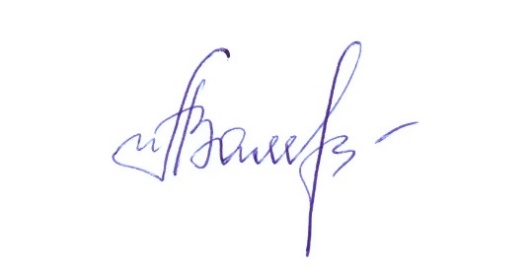  И.П. Замятина